Приложение №1к постановлению Исполкома Профсоюзаот 29 мая 2018г.№13-12ПОЛОЖЕНИЕО системе управления охраной труда впрофессиональнойобразовательнойорганизации
Терминыиопределения.ВнастоящемПоложениипримененыследующиеосновныепонятия:Авария–внезапноеразрушениесооруженийитехническихустройств,применяемыхнаопасномпроизводственномобъекте,неконтролируемыевзрывивыбросопасныхвеществ;Безопасныеусловиятруда-условиятруда,прикоторыхвоздействиенаработающихвредныхи(или)опасныхпроизводственныхфакторовисключенолибоуровниихвоздействиянепревышаютустановленныхнормативов.Вредныйпроизводственныйфактор-производственныйфактор,воздействиекоторогонаработникаможетпривестикегозаболеванию.Инцидент-небезопасноепроисшествие,связанноесработойилипроизошедшеевпроцессеработы,нонеповлекшеезасобойнесчастногослучая.Инструкцияпоохранетруда–локальныйнормативныйправовойакт,содержащийтребованияпоохранетрудадляпрофессийиотдельныхвидовработ(услуг).Локальныйправовойакт-нормативныйправовойакт,действиекоторогоограниченорамкамиоднойилинесколькихорганизаций.Наблюдениезапроизводственной(научной,опытно-экспериментальной)средой-определениеиоценкафакторовпроизводственнойсредыитрудовогопроцесса,которыемогутоказыватьвоздействиеназдоровьеработников.Примечание:Этотпроцессохватываетоценкусанитарно-гигиеническихусловийтруда,организациитрудаисоциально-психологическихфакторовнарабочемместе,которыемогутпредставлятьрискдляздоровьяработников,воздействиянаработниковопасныхивредныхпроизводственныхфакторовисистемызащитыотних,разработанныедляихустраненияиснижения.Несчастныйслучайнапроизводстве-событие,врезультатекоторогоработникполучилувечьеилииноеповреждениездоровьяприисполнениитрудовыхобязанностей,повлекшеевременнуюилистойкуюутратуимпрофессиональнойтрудоспособностилибоегосмерть.Нормативно-правоваябаза-совокупностьнормправа,содержащихсявнормативныхправовыхактах.Нормативныйправовойакт-официальныйдокументустановленнойформы,принятый(изданный)впределахкомпетенцииуполномоченногогосударственногооргана(должностноголица).Опасность–источникилиситуациясвозможностьюнанесениявредажизниилиздоровьючеловека.Опасныйпроизводственныйфактор-производственныйфактор,воздействиекоторогонаработникаможетпривестикеготравме.Охранатруда-системасохраненияжизнииздоровьяработниковвпроцессетрудовойдеятельности,включающаявсебяправовые,социально-экономические,организационно-технические,санитарно-гигиенические,лечебно-профилактические,реабилитационныеииныемероприятия.Оценкариска-Процессанализарисков,вызванныхвоздействиемопасностейнаработе,дляопределенияихвлияниянабезопасностьисохранениездоровьяработников.Перваяпомощьпострадавшимнапроизводстве–помощь,оказываемаяпострадавшимпринесчастныхслучаях,травмах,отравленияхидругихсостоянияхизаболеваниях,угрожающихжизнииздоровью,дооказаниямедицинскойпомощилицами,имеющимисоответствующуюподготовку.Проверка(обследование)-систематический,независимый,оформленныйввидедокумента,процессполученияиобъективнойоценкиданныхстепенисоблюденияустановленныхкритериев.Производственныйконтроль—контрользасоблюдениемсанитарныхправил,гигиеническихнормативовивыполнениемсанитарно-противоэпидемическихмероприятий.Заорганизациюипроведениепроизводственногоконтроляответственностьнесетректор,авструктурныхподразделениях—ихруководители.Программапроизводственногоконтроля.Требованиякпрограммепроизводственногоконтроляприведенывразделе3СП1.1.1058-01.Всеорганизацииобязаныразрабатыватьпрограммупроизводственногоконтролядотого,какначнутдеятельность.Онаобязательнадажедляофисов:производственныйконтрольдолжныпроводитьвсеорганизацииипредприниматели(ст.11,32Федеральногозаконаот 30марта1999г.№52-ФЗ).Производственногоконтроляобъекты-производственные,общественныепомещения,здания,сооружения,санитарно-защитныезоны,зонысанитарнойохраны,оборудование,транспорт,технологическоеоборудование,технологическиепроцессы,рабочиеместа,атакжесырье,полуфабрикаты,готоваяпродукция,отходыпроизводстваипотребления.Производственныйучасток-физическаязона,находящаясяподконтролемработодателя,гдеработникдолженнаходитьсяиликудаемунеобходимоприбытьдлявыполнениятрудовыхобязанностей.Промышленнаябезопасностьопасныхпроизводственныхобъектов-Состояниезащищенностижизненноважныхинтересовличностииобществаотаварийнаопасныхпроизводственныхобъектахипоследствийуказанныхаварий.Профессиональноезаболевание-хроническоеилиостроезаболевание,являющеесярезультатомвоздействиянаработникавредныхпроизводственныхфакторовиповлекшеевременнуюилистойкуюутратупрофессиональнойтрудоспособности.Профессиональныйриск-вероятностьпричинениявредаздоровьюврезультатевоздействиявредныхи(или)опасныхпроизводственныхфакторовприисполненииработникомтрудовыхобязанностей.Управлениепрофессиональнымирисками-комплексвзаимосвязанныхмероприятий,включающихвсебямерыповыявлению,оценкеиснижениюуровнейпрофессиональныхрисков.Профком-выборныйорганпервичнойпрофсоюзнойорганизации;Работник-физическоелицо,вступившеевтрудовыеотношениясработодателем.Работодатель–Физическоеилиюридическоелицо(организация),имеющееправонайманаработуивступившеевтрудовыеотношениясработником,Вцеляхданногопримерногоположенияработодателемявляетсяректор.Рабочееместо-место,гдеработникдолженнаходитьсяиликудаемунеобходимоприбытьвсвязисегоработойи,котороепрямоиликосвеннонаходитсяподконтролемработодателя.Реагирующеенаблюдение-Процедурапоопределениюиустранениюнедостатков,направленныхнапредотвращениеизащитуотвоздействияопасностейирисков,атакженафункционированиеСУОТ,которыебыливыявленыприрасследованиинесчастногослучая,профзаболевания,аварииилиинцидентанапроизводстве.Риск-Сочетаниевероятностивозникновениявпроцессетрудовойдеятельностиопасногособытия,тяжеститравмыилидругогоущербадляздоровьячеловека,вызванныхэтимсобытием.СОТ–службаохранытрудаорганизациипрофессиональногообразования.Средстваиндивидуальнойиколлективнойзащитыработников-средства,используемыедляпредотвращенияилиуменьшениявоздействиянаработниковвредныхи(или)опасныхпроизводственныхфакторов,атакжедлязащитыотзагрязнения.Системауправленияохранойтруда-комплексвзаимосвязанныхивзаимодействующихмеждусобойэлементов,устанавливающихполитику,целивобластиохранытрудаипроцедурыподостижениюцелиисключениялюбыхтравм,профессиональныхзаболеваний,аварийиинцидентов.Стандартыбезопасноститруда-правила,процедуры,критерииинормативы,направленныенасохранениежизнииздоровьяработниковвпроцессетрудовойдеятельностиирегламентирующиеосуществлениесоциально-экономических,организационных,санитарно-гигиенических,лечебно-профилактических,реабилитационныхмервобластиохранытруда.Текущеенаблюдение-Текущаядеятельностьпонаблюдениюзасоответствиеммероприятийпопредупреждениюиминимизацииопасностейирисков,атакжемероприятийпоприменениюСУОТпоустановленнымкритериям.Травмы,ухудшениездоровьяиболезни,связанныеспроизводством-Результатыотрицательноговоздействияназдоровьеработникахимических,биологических,физическихфакторов,организационно-технических,социально-психологическихииныхпроизводственныхфактороввовремятрудовойдеятельности.Требованияохранытруда-государственныенормативныетребованияохранытруда,втомчислестандартыбезопасноститруда,атакжетребованияохранытруда,установленныеправиламииинструкциямипоохранетруда.Условиятруда-совокупностьфакторовпроизводственнойсредыитрудовогопроцесса,оказывающихвлияниенаработоспособностьиздоровьеработника.I.Общиеположения1.1.НастоящееПоложениеразработановсоответствиисТрудовымкодексомРФ,Федеральным закономРоссийскойФедерации"ОбобразованиивРоссийской Федерации" № 273-ФЗ,межгосударственнымстандартомГОСТ12.0.230-2007«Системастандартовбезопасноститруда.Системыуправленияохранойтруда.Общиетребования»,Типовымположениемосистемеуправленияохранойтруда,утверждённогоПриказомМинистерстватрудаисоциальнойзащитыРФот19.08.2016г.№438Н;«Рекомендациямипосозданиюифункционированиюсистемыуправленияохранойтрудаиобеспечениембезопасностиобразовательногопроцессаворганизациях,осуществляющихобразовательнуюдеятельность»,направленныхписьмомМинобразованияРоссииот25.08.2015№12-1077.1.2.Системауправленияохранойтруда-частьобщейсистемыуправленияорганизации,обеспечивающаяуправлениерискамивобластиохраныздоровьяибезопасноститруда,связаннымисдеятельностьюпрофессиональной образовательной организации.1.3.Органыуправленияпрофессиональной образовательной организацииобразуютСистемууправленияохранойтруда.1.4.Положениеопределяетпорядокиструктурууправленияохранойтруда,обеспечениембезопасностижизнедеятельностивпрофессиональной образовательной организации,служитправовойиорганизационно-методическойосновойформированияуправленческихструктур,формированиянормативныхлокальныхактовпоохранетруда.1.5.Объектомуправленияявляетсяохранатруда,каксистемасохраненияжизнииздоровьяработниковвпроцессетрудовойдеятельности,включающаявсебяправовые,социально-экономические,организационно-технические,санитарно-гигиенические,лечебно-профилактические,реабилитационныеииныемероприятия.II.Политикавобластиохранытруда2.1.Основнымипринципамисистемыуправленияохранойтрудавпрофессиональной образовательной организацииявляются:приоритетсохраненияжизнииздоровьяработниковвпроцессеихтрудовойдеятельности;соответствиеусловийтруданарабочихместахтребованиямохранытруда;выполнениепоследовательныхинепрерывныхмер(мероприятий)попредупреждениюпроисшествийислучаевухудшениясостоянияздоровьяработников,производственноготравматизмаипрофессиональныхзаболеваний,втомчислепосредствомуправленияпрофессиональнымирисками;учетиндивидуальныхособенностейработников,втомчислепосредствомпроектированиярабочихмест,выбораоборудования,инструментов,сырьяиматериалов,средствиндивидуальнойиколлективнойзащиты,построенияпроизводственныхитехнологическихпроцессов;непрерывноесовершенствованиеиповышениеэффективностиСУОТ;обязательноепривлечениеработников,уполномоченныхимипредставительныхоргановкучастиювуправленииохранойтрудаиобеспеченииусловийтруда,соответствующихтребованиямохранытруда,посредствомнеобходимогоресурсногообеспеченияипоощрениятакогоучастия;Политикапоохранетрудаотражает:положенияосоответствииусловийтруданарабочихместахработодателятребованиямохранытруда;обязательстваработодателяпопредотвращениютравматизмаиухудшенияздоровьяработников;положенияобучетеспецификидеятельностиработодателяивида(видов)осуществляемойимэкономическойдеятельности,обусловливающихуровеньпрофессиональныхрисковработников;порядоксовершенствованияфункционированияСУОТ.2.1.Политикапоохранетрудадоступнавсемработникам,работающимвпрофессиональной образовательной организации,атакжеинымлицам,находящихсянатерритории,вегозданияхисооружениях.2.2.ОсновныезадачиСистемыуправленияохранойтрудавпрофессиональной образовательной организации:реализацияосновныхнаправленийполитикипрофессиональной образовательной организациивсфереохранытрудаивыработкапредложенийпоеесовершенствованию;разработкаиреализацияпрограммулучшенияусловийиохранытруда;созданиеусловий,обеспечивающихсоблюдениезаконодательствапоохранетруда,втомчислеобеспечениебезопасностиэксплуатацииучебныхибытовыхзданийисооружений,используемыхвобразовательномпроцессе,оборудования,приборовитехническихсредствобучения;формированиебезопасныхусловийтруда;контрользасоблюдениемтребованийохранытруда;обучениеипроверказнанийпоохранетруда,втомчисле,созданиеисовершенствованиенепрерывнойсистемыобразованиявобластиобеспечениябезопасностижизнедеятельности;предотвращениенесчастныхслучаевсработникаминапроизводстве;предотвращениенесчастныхслучаевсобучающимися(воспитанниками)вовремяпроведенияобразовательногопроцесса;охрануиукреплениездоровьяработающих,обучающихся(воспитанников),организациюихлечебно-профилактическогообслуживания,созданиеоптимальногосочетаниярежимовтруда,обучения,организованногоотдыха.III.Организациясистемыуправленияохранойтруда3.1.Структурасистемыуправленияохранойтруда3.1.1.Организационносистемауправленияохранойтрудаявляетсятрехуровневой.3.1.2.Управлениеохранойтруданапервомуровневсоответствиисимеющимисяполномочиямиосуществляетработодательвлицеруководителяпрофессиональной образовательной организации.3.1.3.Управлениеохранойтруданавторомуровневсоответствиисимеющимисяполномочиямиосуществляетспециалистпоохранетруда.3.1.4.Управлениеохранойтруданатретьемуровневсоответствиисимеющимисяполномочиямиосуществляеткомиссияпоохранетруда.3.1.5.Всоответствиисостатьей370ТКРФ,коллективнымдоговоромпрофессиональной образовательной организации,«Положениемобуполномоченном(доверенном)лицепоохранетрудапервичнойпрофсоюзнойорганизациипрофессиональной образовательной организации»председательи(или)уполномоченныйпоохранетрудапрофкомаучаствуютвуправленииохранойтрудавпрофессиональной образовательной организациииосуществляютконтрользасоблюдениемработодателемтрудовогозаконодательстваииныхнормативныхправовыхактов,содержащихнормытрудовогоправанавсехуровняхуправленияохранойтруда.3.1.6.Порядокорганизацииработыпоохранетрудавпрофессиональной образовательной организацииопределяетсяегоУставом,Правиламивнутреннеготрудовогораспорядка,должностнымиинструкциямиивсоответствиистребованияминастоящегоПоложения.3.2.Функциируководителяпрофессиональной образовательной организацииприосуществленииуправленияохранойтруда3.2.1.Директорпрофессиональной образовательной организациивпорядке,установленномзаконодательством:гарантируетправаработниковнаохранутруда,включаяобеспечениеусловийтруда,соответствующихтребованиямохранытруда;обеспечиваетсоблюдениережиматрудаиотдыхаработников;обеспечиваетсвоевременноестрахованиеработниковотнесчастныхслучаевнапроизводствеипрофессиональныхзаболеваний,профессиональныхрисков;организовываетресурсноеобеспечениемероприятийпоохранетруда;организуетбезопаснуюэксплуатациюпроизводственныхзданий,сооружений,оборудования,безопасностьтехнологическихпроцессовииспользуемыхвпроизводствесырьяиматериалов;принимаетмерыпопредотвращениюаварий,сохранениюжизнииздоровьяработниковииныхлицпривозникновениитакихситуаций,втомчислемерыпооказаниюпострадавшимпервойпомощи;обеспечиваетсозданиеифункционированиеСУОТ;руководитразработкойорганизационно-распорядительныхдокументовираспределяетобязанностивсфереохранытрудамеждусвоимизаместителями,руководителямиструктурныхподразделенийислужбой(специалистом)охранытруда;определяетответственностьсвоихзаместителей,руководителейструктурныхподразделенийислужбы(специалиста)охранытрудазадеятельностьвобластиохранытруда;обеспечиваеткомплектованиеслужбыохранытрудаквалифицированнымиспециалистами;организуетвсоответствиисТрудовымкодексомРоссийскойФедерациипроведениезасчетсобственныхсредствобязательныхпредварительных(припоступлениинаработу)ипериодических(втечениетрудовойдеятельности)медицинскихосмотров,психиатрическихосвидетельствований,химико-токсикологическихисследованийработников(принеобходимости);обеспечиваетсоблюдениеустановленногопорядка*(4)обученияипрофессиональнойподготовкиработников,включаяподготовкупоохранетруда,сучетомнеобходимостиподдержаниянеобходимогоуровнякомпетентностидлявыполненияслужебныхобязанностей,относящихсякобеспечениюохранытруда;допускаетксамостоятельнойработелиц,удовлетворяющихсоответствующимквалификационнымтребованияминеимеющихмедицинскихпротивопоказанийкуказаннойработе;обеспечиваетприобретениеивыдачузасчетсобственныхсредствспециальнойодежды,специальнойобувиидругихсредствиндивидуальнойзащиты,смывающихиобезвреживающихсредстввсоответствиисусловиямитрудаисогласнотиповымнормамихвыдачи;обеспечиваетприобретениеифункционированиесредствколлективнойзащиты;организуетпроведениеспециальнойоценкиусловийтруда;организуетуправлениепрофессиональнымирисками;организуетипроводитконтрользасостояниемусловийиохранытруда;содействуетработекомиссиипоохранетруда,уполномоченныхработникамипредставительныхорганов;осуществляетинформированиеработниковобусловияхтруданаихрабочихместах,уровняхпрофессиональныхрисков,атакжеопредоставляемыхимгарантиях,полагающихсякомпенсациях;обеспечиваетлечебно-профилактическимпитанием,молокомсоответствующийконтингентработниковвсоответствиисусловиямитрудаисогласноустановленнымнормам;обеспечиваетсанитарно-бытовоеобслуживаниеимедицинскоеобеспечениеработниковвсоответствиистребованиямиохранытруда;принимаетучастиеврасследованиипричинаварий,несчастныхслучаевипрофессиональныхзаболеваний,принимаетмерыпоустранениюуказанныхпричин,поихпредупреждениюипрофилактике;своевременноинформируеторганыгосударственнойвластиопроисшедшихавариях,несчастныхслучаяхипрофессиональныхзаболеваниях;организуетисполнениеуказанийипредписанийоргановгосударственнойвласти,выдаваемыхимипорезультатамконтрольно-надзорнойдеятельности;попредставлениюуполномоченныхпредставителейоргановгосударственнойвластиотстраняетотработылиц,допустившихнеоднократныенарушениятребованийохранытруда.осуществляетконтрольиобеспечиваетвыполнениепредставленийтехническойинспекциитрудаПрофсоюза,выдаваемыхпорезультатамконтрольнойдеятельности.3.3.Службаохранытруда3.3.1.Службаохранытрудасоздаетсядляорганизацииработыпоохранетрудадиректоромпрофессиональной образовательной организации.3.3.2.Функциислужбыохранытрудавпрофессиональной образовательной организациивозлагаютсянаспециалистапоохранетруда,которыйподчиняетсядиректорупрофессиональной образовательной организации,какисключение-первомузаместителюдиректора.3.3.3.Специалистпоохранетрудаосуществляетсвоюдеятельностьвовзаимодействиискомиссиейпоохранетруда,деятельностькоторойрегламентируется«Положениемокомиссиипоохранетрудапрофессиональной образовательной организации».3.3.4.Специалистпоохранетрудавсвоейдеятельностируководствуютсязаконамиииныминормативнымиправовымиактамиобохране,соглашениями(отраслевым),коллективнымдоговором,соглашениемпоохранетруда,другимилокальныминормативнымиправовымиактамипрофессиональной образовательной организации.3.3.5.Основнымизадачамиспециалистапоохранетрудаявляются:организацияработыпообеспечениювыполненияработникамитребованийохранытруда;контрользасоблюдениемработникамизаконовииныхнормативныхправовыхактовобохранетруда,коллективногодоговора,соглашенияпоохранетруда,другихлокальныхнормативныхправовыхактовпрофессиональной образовательной организации;организацияпрофилактическойработыпопредупреждениюпроизводственноготравматизма,профессиональныхзаболеванийизаболеваний,обусловленныхпроизводственнымифакторами,атакжеработыпоулучшениюусловийтруда;обеспечениеработыкабинетаохранытруда,оснащениеегонеобходимымипособиями,средствамиобученияит.п.;разработкаипересмотрустаревшихинструкцийпоохранетруда;контрольвпредусмотренныхслучаяхзапроведениемпредварительных(припоступлениинаработу)ипериодическихмедицинскихосмотровработников;контрользавыдачейработникам,занятымнапроизводствесвреднымии(или)опаснымиусловиямитруда,атакженаработах,связанныхсзагрязнениямииливыполняемыхвнеблагоприятныхтемпературныхусловиях,спецодежды,специальнойобувиидругихнеобходимыхсредствиндивидуальнойзащиты;контрользасвоевременнымобеспечениемработающихсмывающимисредствамивсоответствиисустановленныминормами;контрользасоблюдениемсанитарно-техническогосостоянияусловийтруда;контрользасвоевременнымпроведениемспециальнойоценкиусловийтруда,заразработкойивыполнениемпорезультатаммероприятийпоприведениюусловийиохранытрудавсоответствиеснормативнымитребованиями;изучениеираспространениепередовогоопытапоохранетруда,пропагандавопросовохранытруда.3.3.6.Длявыполненияпоставленныхзадачнаспециалистапоохранетрудавозлагаютсяследующиефункции:учетианализсостоянияипричинпроизводственноготравматизма,профессиональныхзаболеванийизаболеваний,обусловленныхпроизводственнымифакторами;оказаниепомощиструктурнымподразделениямворганизацииипроведенииизмеренийпараметровопасныхивредныхпроизводственныхфакторов,воценкетравмобезопасностиоборудования,приспособлений;организация,методическоеруководствоспециальнойоценкойусловийтруда,иконтрользаеепроведением;разработкапрограммпоулучшениюусловийиохранытруда,предупреждениюпроизводственноготравматизма,профессиональныхзаболеваний,заболеваний,обусловленныхпроизводственнымифакторами;оказаниеорганизационно-методическойпомощиповыполнениюзапланированныхмероприятий;участиевсоставленииразделовколлективногодоговора,касающихсяусловийиохранытруда;участиевсоставлениисписковдолжностей,всоответствиискоторымиработникидолжныпроходитьобязательныепредварительныеипериодическиемедицинскиеосмотры,атакжедолжностей,всоответствиискоторыминаоснованиидействующегозаконодательстваработникампредоставляютсякомпенсацииработусвреднымиилиопаснымиусловиямитруда;участиевработекомиссиипорасследованиюнесчастныхслучаев;оформлениеихранениедокументов,касающихсятребованийохранытруда,всоответствиисустановленнымисроками;участиевподготовкедокументовдляназначениявыплатпострахованиювсвязиснесчастнымислучаяминапроизводствеилипрофессиональнымизаболеваниями;составлениеотчетностипоохранеиусловиямтрудапоформам,установленнымГоскомстатомРоссии;разработкапрограммобученияпоохранетрудаработниковпрофессиональной образовательной организации;проведениевводногоинструктажапоохранетрудасовсемилицами,поступающиминаработу,командированными,проходящимипроизводственнуюпрактику;контрользаобеспечениемиправильнымприменениемсредствиндивидуальнойиколлективнойзащиты;организациясвоевременногообученияпоохранетрудаработниковиспециалистовпрофессиональной образовательной организациииучастиевработекомиссийпопроверкезнанийтребованийохранытруда;обеспечениедолжностныхлиц,структурныхподразделенийпрофессиональной образовательной организациилокальныминормативнымиправовымиактамипрофессиональной образовательной организации,нагляднымипособиямииучебнымиматериаламипоохранетруда;организацияинструктивно-методическихсовещанийпоохранетруда;доведениедосведенияработниковдействующихзаконовииныхнормативныхправовыхактовобохранетрудаРоссийскойФедерации,коллективногодоговора,соглашенияпоохранетрудавпрофессиональной образовательной организации;контрользавыполнениеммероприятий,предусмотренныхпрограммами,планамипоулучшениюусловийиохранытруда,разделомколлективногодоговора,касающимсявопросовохранытруда,соглашениемпоохранетруда,атакжезапринятиеммерпоустранениюпричин,вызвавшихнесчастныйслучайнапроизводстве,выполнениемпредписанийоргановгосударственногонадзораиконтролязасоблюдениемтребованийохранытруда,другихмероприятийпосозданиюбезопасныхусловийтруда;контрользаорганизациейхранения,выдачи,стирки,химическойчистки,сушки,обезжириванияиремонтаспециальнойодежды,специальнойобувиидругихсредствиндивидуальнойиколлективнойзащиты;контрользаправильнымрасходованиемсредств,выделенныхнавыполнениемероприятийпоулучшениюусловийиохранытруда;контрользаиспользованиемтрудаженщинилицмоложе18летвсоответствиисзаконодательствомРоссийскойФедерации;рассмотрениеписем,заявлений,жалобработников,касающихсявопросовусловийиохранытруда,подготовкапредложенийдиректорупрофессиональной образовательной организациипоустранениювыявленныхнедостатков.3.4.Комиссияпоохранетруда3.4.1.КомиссияпоохранетрудаявляетсясоставнойчастьюСистемыуправленияохранойтрудапрофессиональной образовательной организации.3.4.2.РаботаКомиссиистроитсянапринципахсоциальногопартнерства.3.4.3.Комиссиявзаимодействуетсгосударственнымиорганамиуправленияохранойтруда,органамифедеральнойинспекциитруда,другимигосударственнымиорганаминадзораиконтроля,атакжестехническойинспекциейтрудапрофсоюзов.3.4.4.КомиссиявсвоейдеятельностируководствуетсязаконамиииныминормативнымиправовымиактамиРоссийскойФедерациииНижегородскойобластиобохранетруда,отраслевымсоглашением,коллективнымдоговором,соглашениемпоохранетруда,локальныминормативнымиправовымиактамиорганизации.3.4.5.ЗадачамиКомиссииявляются:разработканаосновепредложенийчленовКомиссиипрограммысовместныхдействийдиректорапрофессиональной образовательной организации,профессиональногосоюзапообеспечениютребованийохранытруда,предупреждениюпроизводственноготравматизма,профессиональныхзаболеваний;организацияпроведенияпроверок(участие вадминистративно-общественномконтроле)состоянияусловийиохранытруданарабочихместах,подготовкасоответствующихпредложенийработодателюпорешениюпроблемохранытруданаосновеанализасостоянияусловийиохранытруда,производственноготравматизмаипрофессиональнойзаболеваемости;информированиеработниковосостоянииусловийиохранытруданарабочихместах,существующемрискеповрежденияздоровьяиополагающихсяработникамкомпенсацияхзаработувовредныхи(или)опасныхусловияхтруда,средствахиндивидуальнойзащиты.3.4.6.ФункциямиКомиссииявляются:рассмотрениепредложенийработодателя,работников,профессиональногосоюзадлявыработкирекомендаций,направленныхнаулучшениеусловийиохранытрудаработников;участиевпроведенииобследованийсостоянияусловийиохранытрудавпрофессиональной образовательной организации,рассмотренииихрезультатовивыработкерекомендацийработодателюпоустранениювыявленныхнарушений;оказаниесодействиядиректоруворганизацииобученияработниковпоохранетруда,безопаснымметодамиприемамвыполненияработ,атакжепроверкизнанийтребованийохранытрудаипроведениясвоевременногоикачественногоинструктажаработниковпоохранетруда;участиевпроведенииобследованийсостоянияусловийиохранытрудаворганизации,рассмотренииихрезультатовивыработкерекомендацийдиректорупоустранениювыявленныхнарушений;информированиеработниковпрофессиональной образовательной организацииопроводимыхмероприятияхпоулучшениюусловийиохранытруда,профилактикепроизводственноготравматизма,профессиональныхзаболеваний;доведениедосведенияработниковпрофессиональной образовательной организациирезультатовспециальнойоценкиусловийтруда;информированиеработниковпрофессиональной образовательной организацииодействующихнормативахпообеспечениюсмывающимииобеззараживающимисредствами,сертифицированнойспециальнойодеждой,специальнойобувьюидругимисредствамииндивидуальнойзащиты,правильностиихприменения,организациихранения,стирки,чистки,ремонта,дезинфекциииобеззараживания;содействиеворганизациипроведенияпредварительныхприпоступлениинаработуипериодическихмедицинскихосмотровисоблюдениямедицинскихрекомендацийпритрудоустройстве;содействиесвоевременномуобеспечениюработниковпрофессиональной образовательной организации,занятыхнаработахсвреднымиилиопаснымиусловиямитруда,молоком,другимиравноценнымипищевымипродуктамиилечебно-профилактическимпитанием;участиеврассмотрениивопросовфинансированиямероприятийпоохранетрудаворганизации,обязательногосоциальногострахованияотнесчастныхслучаевнапроизводствеипрофессиональныхзаболеваний,атакжеосуществлениеконтролязарасходованиемсредствпрофессиональной образовательной организациииФондасоциальногострахованияРоссийскойФедерации(страховщика),направляемыхнапредупредительныемерыпосокращениюпроизводственноготравматизмаипрофессиональныхзаболеваний;подготовкаипредставлениеруководителюпредложенийпосовершенствованиюработпоохранетрудаисохранениюздоровьяработников,созданиюсистемыморальногоиматериальногопоощренияработников,соблюдающихтребованияохранытрудаиобеспечивающихсохранениеиулучшениесостоянияздоровья;рассмотрениепроектовлокальныхнормативныхправовыхактовпоохранетрудаиподготовкапредложенийпонимруководителюипрофсоюзномувыборномуоргану.3.5.Функциипрофкомавуправленииохранойтруда3.5.1.Председательпрофкомапрофессиональной образовательной организации:организуетобщественныйконтрользасостояниембезопасностижизнедеятельности,деятельностьюадминистрациипосозданиюиобеспечениюздоровыхусловийтрудаиотдыхаработающихиобучающихся;принимаетучастиевразработкеисогласованииперспективныхитекущихплановработы,согласованииинструкцийпоохранетрудаиспособствуетпретворениюихвжизнь;контролируетвыполнениеколлективныхдоговоров,соглашенийпоулучшениюусловийиохранытруда;осуществляетзащитусоциальныхправработающих,обучающихсяпрофессиональной образовательной организации;проводитанализтравматизмаизаболеваемости,участвуетвразработкеиреализациимероприятийпоихпредупреждениюиснижению.3.5.2.ПрофкомвобеспеченииконтролязадеятельностьюадминистрациипосозданиюздоровыхибезопасныхусловийтрудапредставляетизбранныйотпервичнойпрофсоюзнойорганизацииУполномоченныйпоохранетруда,действующийнаоснове«Положенияобуполномоченном(доверенном)лицепоохранетрудапрофсоюзногокомитетаобразовательнойорганизации,утв.ПостановлениемИсполкомаОбщероссийскогоПрофсоюзаобразованияот26марта2013г.№13-10»Основныезадачиуполномоченныхлицпоохранетруда:содействиесозданиювпрофессиональной образовательной организацииздоровыхибезопасныхусловийтруда,соответствующихтребованиямнорм,правилиинструкцийпоохранетруда;осуществлениеконтролязасостояниемохранытруданарабочихместах,соблюдениемзаконныхправиинтересовработниковвобластиохранытруда,сохранениемихжизнииздоровьявпроцессетрудовойдеятельности.представлениеинтересовработниковвгосударственныхиобщественныхорганизациях,судахразличныхинстанцийприрассмотрениитрудовыхспоров,связанныхсприменениемзаконодательстваобохранетрудаивыполнениемобязательствпоколлективнымдоговорам.разъяснение,информированиеиконсультацииповопросамохранытрудасредиработниковпрофессиональной образовательной организации;участиевадминистративно-общественномконтролезасостояниемохранытруда,смотров-конкурсовпоохранетруда.Всоответствиисосновнымизадачаминауполномоченноговозлагаютсяследующиефункции:Контроль:выполненияруководителяилиегопредставителями(должностнымилицами)требованийохранытруданарабочихместах;соблюденияработникаминорм,правилиинструкцийпоохранетруда;правильногопримененияработникамисредствколлективнойииндивидуальнойзащиты;соблюдениянормзаконодательстваорабочемвремениивремениотдыха,предоставлениякомпенсацийильготзаработысвреднымииопаснымиусловиямитруда;своевременногосообщенияруководителемподразделениядиректоруопроисшедшихнапроизводственесчастныхслучаях.Участиевработекомиссийвкачествепредставителяотпрофсоюзнойорганизациипо:проведениюпровероктехническогосостояниязданий,сооружений,оборудования,машинимеханизмовнапредметихбезопаснойэксплуатации;проведениюпровероксистемотопленияивентиляции;проведениюпроверокобеспеченияработниковспециальнойодеждой,специальнойобувьюидругимисредствамииндивидуальнойзащитывсоответствииснормами,необходимымипоусловиямтруда;проверкесодержанияиисправностисанитарно-бытовыхпомещенийисанитарно-техническогооборудования;врасследованиипроисшедшихнапроизводственесчастныхслучаев(попоручениюпрофсоюзногокомиссия);вработекомиссиипоспециальнойоценкеусловийтруда;вразработкемероприятийпоулучшениюусловийтруда,предупреждениюнесчастныхслучаевнапроизводствеипрофессиональныхзаболеваний;взащитеинтересовпострадавшегоотнесчастногослучаянапроизводствеприрассмотренииделвсудеидругихинстанциях.Длявыполнениязадачифункций,возложенныхнауполномоченных,импредоставленыследующиеправа:контролироватьвпрофессиональной образовательной организациииегоструктурныхподразделенияхсоблюдениезаконодательныхидругихнормативныхправовыхактовобохранетруда;контролироватьвыполнениемероприятийпоохранетруда,предусмотренныхколлективнымидоговорами,соглашениямипоохранетрудаиактамирасследованиянесчастныхслучаевнапроизводстве;получатьинформациюотруководителейииныхдолжностныхлицсвоихподразделенийповопросамусловийиохранытруда;предъявлятьтребованиякдолжностнымлицамоприостановкеработвслучаяхнепосредственнойугрозыжизнииздоровьяработников;выдаватьруководителямподразделенийобязательныекрассмотрениюпредставленияобустранениивыявленныхнарушенийтребованийохранытруда;обращатьсявадминистрациюипрофкомпрофессиональной образовательной организации,государственнуюинспекциютрудаспредложениямиопривлечениикответственностидолжностныхлиц,виновныхвнарушениитребованийзаконодательстваобохранетруда;приниматьучастиеврассмотрениитрудовыхспоров,связанныхсизменениямиусловийтруда,нарушениемзаконодательстваобохранетруда,обязательств,установленныхколлективнымидоговорамиисоглашениямипоохранетруда;участвоватьвпереговорах,проводимыхвпрофессиональной образовательной организациипризаключенииколлективногодоговораиразработкесоглашенияпоохранетруда;информироватьработниковпрофессиональной образовательной организации,структурногоподразделения,вкоторомониявляютсяуполномоченными,овыявленныхнарушенияхтребованийбезопасности,состоянияусловий,охранытруда,проведениеразъяснительнойработывколлективеповопросамохранытруда;осуществлятьпроверкувыполнениядиректоромобязательствпоохранетруда,предусмотренныхтрудовым,коллективнымдоговоромилисоглашениемпоохранетруда;приниматьучастиевработекомиссийпоприемкевэксплуатациюпроизводственных,учебныхивспомогательныхобъектовпрофессиональной образовательной организациикновомуучебномугоду.ВсоответствиисТрудовымкодексомРФ,совместногорешенияработодателяипрофсоюзногокомитетапрофессиональной образовательной организациидляосуществлениясвоейдеятельностиуполномоченныепользуютсяследующимигарантиямиправ:оказаниесодействиявреализацииправуполномоченныхпоосуществлениюконтролязаобеспечениемздоровыхибезопасныхусловиятруда;принятиемерработодателем,должностнымлицомповыполнениюпредставленийуполномоченныхпоустранениювыявленныхнарушений;обеспечениезасчетсредствпрофессиональной образовательной организацииправилами,инструкциями,другиминормативнымиисправочнымиматериаламипоохранетруда;предоставлениедлявыполнениявозложенныхнанегообязанностейнеменее8часоввмесяцсоплатойпосреднемузаработкувсоответствиисколлективнымдоговором;оплатаобученияпопрограммам,установленнымПорядкомобученияпоохранетрудаипроверкизнаниятребованийохранытруда,установленнымфедеральныморганомисполнительнойвласти,осуществляющимфункцииповыработкегосударственнойполитикиинормативно-правовомурегулированиюпоохранетрудасосвобождениемнавремяобученияотосновнойработыиоплатойвразмередолжностногооклада(ставки);уполномоченныйвсоответствиисостатьями25и27ФедеральногоЗакона«Опрофессиональныхсоюзах,ихправахигарантияхдеятельности»неможетбытьподвергнутдисциплинарномувзысканию,переводунадругуюработу,увольнениюпоинициативеработодателя(руководителяобразовательнойорганизации)безпредварительногосогласияпрофсоюзнойорганизации;заактивнуюидобросовестнуюработу,способствующуюулучшениюусловийиохранытрудавобразовательнойорганизации,предупреждениюнесчастныхслучаевипрофессиональныхзаболеваний,уполномоченныйматериальноиморальнопоощряетсявформедоплатыкдолжностномуокладу,предоставлениядополнительногоотпуска,оплатыпутевкинасанаторно-курортноелечениеиотдыхизсредствобразовательнойорганизацииилипрофсоюзногокомитета;поитогамОбщероссийскогосмотра-конкурсаназвание«Лучшийуполномоченныйпоохранетруда»уполномоченному,занявшемупервоеместосредиуполномоченныхобразовательныхорганизацийсубъектаРФ,региональной(межрегиональной)организациейПрофсоюзаприсваиваетсязвание«ЛучшийуполномоченныйпоохранетрудаПрофсоюза»сиспользованиеммерморальногоиматериальногопоощрения;уполномоченныйнаграждаетсяПочетнойграмотойЦСПрофсоюза;уполномоченныйнесетответственностьзасоблюдениенастоящегоПоложения;руководительидолжностныелицаобразовательнойорганизациинесутответственностьзанарушениеправуполномоченныхпоохранетрудавпорядке,установленномдействующимзаконодательством.Уполномоченныйвсвоейдеятельностируководствуетсятребованиямиохранытруда,постановлениями(решениями)первичнойпрофсоюзнойорганизациииеевыборныхорганов,коллективнымдоговором,соглашением,локальныминормативнымиактамипоохранетруда.Уполномоченныйосуществляетсвоюдеятельностьвовзаимодействиисруководителямииинымидолжностнымилицамиорганизации(структурногоподразделения),сослужбойохранытруда,стехническойинспекциейтрудапрофсоюза,территориальнымиорганамифедеральныхоргановисполнительнойвласти,осуществляющимипроведениенадзораиконтроля.Руководстводеятельностьюуполномоченногоосуществляетвыборныйорганпервичнойпрофсоюзнойорганизациипрофессиональной образовательной организации.(см.Приложение№4)3.6.ОрганизацияработпообеспечениюохранытрудаДляэффективнойорганизацииработыпоохранетруданеобходимоопределятьобязанностидлякаждогоподразделенияиконкретногоисполнителя,предусматриватьнеобходимыемеждуподразделениямисвязи,обеспечивающиефункционированиевсейструктуры,излагатьвдокументахсистемыуправленияустановленныетребованияимерыпообеспечениюихвыполнения.Организацияработпоохранетрудапредусматривает:распределениеобязанностейиответственностипоохранетрудамеждуруководствомиспециалистамипрофессиональной образовательной организации,подразделениямииработниками;участиеработниковиихпредставителейвуправленииохранойтруда;обучениеиподготовкуработников;разработкупроцедурпоформированиюдокументациисистемыуправленияохранойтруда;разработкупроцессасбораипередачиинформациипоохранетруда.3.6.1.Функциональныеобязанностиработниковпрофессиональной образовательной организациивобластиохранытрудаНастоящийпереченьобязанностейнеисключаетдействующиевпрофессиональной образовательной организацииПоложенияоструктурныхподразделенияхидолжностныеинструкцииприменительнокчастнымусловиямработы,адополняетихвобластиохранытруда,промышленнойбезопасности,пожарнойбезопасности.3.6.1.1.Руководитель профессиональной образовательной организацииОбязанностируководителя профессиональной образовательной организациивуправленииохранойтрудаизложенывп.3.2настоящегоПоложения.3.6.1.2.Заместительруководителяпоучебно-методическойработе:организуетработупособлюдениювобразовательномпроцессенормиправилохранытруда;обеспечиваетконтрользабезопасностьюиспользуемыхвобразовательномпроцессеоборудования,приборов,техническихинаглядныхсредствобучения;разрешаетпроведениеобразовательногопроцессасобучающимисяприналичииоборудованныхдляэтихцелейучебныхпомещений,отвечающихправиламинормамбезопасностижизнедеятельности;организуетсучастиемсвоевременноеикачественноепроведениепаспортизацииучебныхкабинетов,учебныхмастерских,спортзала,библиотеки,атакжеподсобныхпомещений(препараторские);составляет,наоснованииполученныхотмедицинскогоучрежденияматериалов,спискилиц,подлежащихпериодическиммедицинскимосмотрамсуказаниемфактора,покоторомуустановленанеобходимостьпроведенияпериодическогомедицинскогоосмотра;организуетразработкуипериодическийпересмотрнереже1разав5летинструкцийпоохранетруда,атакжеразделовтребованийбезопасностижизнедеятельностивметодическихуказанияхповыполнениюпрактическихилабораторныхработ;проводитсовместноспрофкомомадминистративно-общественныйконтрольбезопасностииспользования,храненияучебныхприборовиоборудования,химическихреактивов,наглядныхпособий,учебноймебели.Своевременнопринимаетмерыкизъятиюреактивов,учебногооборудования,приборов,непредусмотренныхтиповымиперечнями,втомчислесамодельного,установленноговмастерских,учебныхидругихпомещенияхбезсоответствующегоакта-разрешения,приостанавливаетобразовательныйпроцессвпомещенияхпрофессиональной образовательной организации,еслитамсоздаютсяопасныеусловияздоровьюработников,обучающихсяивоспитанников;контролируетсвоевременноепроведениеинструктажаобучающихсяиегорегистрациювсоответствующемжурнале;выявляетобстоятельстванесчастныхслучаев,происшедшихсработниками,обучающимися;несетответственностьзавыполнениеинструкцийпоохранетруда;приостанавливаетработывслучаях,установленныхтребованиямиохранытруда;обеспечиваетдоступностьдокументовиинформации,содержащихтребованияохранытруда,действующиеуработодателя,дляознакомленияснимиработниковииныхлиц.3.6.1.3.Заместительруководителяпоучебно-производственнойработе:организуетработупособлюдениюприпроведениипрактическогообучения,производственнойпрактикинормиправилохранытруда;обеспечиваетконтрользабезопасностьюиспользуемыхвпроведениипрактическогообучения,производственнойпрактикиоборудования,приборов,техническихинаглядныхсредствобучения;разрешаетпроведениеобразовательногопроцессасобучающимисяприналичииоборудованныхдляэтихцелейучебныхпомещений,втомчисленапредприятияхотвечающихправиламинормамбезопасностижизнедеятельности;организуетсучастиемсвоевременноеикачественноепроведениепаспортизацииучебныхмастерских;организуетразработкуипериодическийпересмотрнереже1разав5летинструкцийпоохранетруда,атакжеразделовтребованийбезопасностижизнедеятельностивметодическихуказанияхповыполнениюпроведениипрактическогообучения;проводитсовместноспрофкомомадминистративно-общественныйконтрольбезопасностииспользования,храненияучебныхприборовиоборудования,химическихреактивов,наглядныхпособий,учебноймебели.Своевременнопринимаетмерыкизъятиюреактивов,учебногооборудования,приборов,непредусмотренныхтиповымиперечнями,втомчислесамодельного,установленноговмастерских,учебныхидругихпомещенияхбезсоответствующегоакта-разрешения,приостанавливаетобразовательныйпроцессвпомещенияхпрофессиональной образовательной организации,еслитамсоздаютсяопасныеусловияздоровьюработников,обучающихсяивоспитанников;контролируетсвоевременноепроведениеинструктажаобучающихсяприпроведениипрактическогообучения,производственнойпрактикииегорегистрациювсоответствующемжурнале;выявляетобстоятельстванесчастныхслучаев,происшедшихсработниками,обучающимися;несетответственностьзавыполнениеинструкцийпоохранетруда;обеспечиваетналичиеифункционированиенеобходимыхприборовисистемконтролязапроизводственнымипроцессами;приостанавливаетработывслучаях,установленныхтребованиямиохранытруда;обеспечиваетдоступностьдокументовиинформации,содержащихтребованияохранытруда,действующиеуработодателя,дляознакомленияснимиработниковииныхлиц.3.6.1.4.Заместительруководителяповоспитательнойработе:обеспечиваетвыполнениеруководителямигрупп,тьюторами,комендантаобщежития,возложенныхнанихобязанностейпообеспечениюбезопасностижизнедеятельности;участвуетвпроведенииадминистративно-общественногоконтроляповопросамобеспечениябезопасностижизнедеятельностиврасследованиинесчастныхслучаев,происшедшихсработниками,обучающимися;несетответственностьзаорганизациювоспитательнойработы,общественнополезноготрудаобучающихсявстрогомсоответствииснормамииправиламиохранытруда;оказываетметодическуюпомощьруководителямигрупп,тьюторами,руководителямгрупп,руководителямкружков,спортсекций,походов,экскурсий,общественнополезного,производительноготрудаит.п.повопросамобеспеченияохранытрудаобучающихся,предупреждениятравматизмаидругихнесчастныхслучаев,организуетихинструктаж;контролируетсоблюдениеипринимаетмерыповыполнениюсанитарно-гигиеническихнорм,требований,правилпоохранетруда,пожарнойбезопасностиприпроведениивоспитательныхмероприятийиработвнеобразовательнойорганизациисобучающимися,воспитанниками;определяетметодику,порядокобученияправиламдорожногодвижения,поведениянаводеиулице,пожарнойбезопасности.Осуществляетпроверкузнанийобучающихся,воспитанников;организуетсобучающимисяиихродителями(лицами,ихзаменяющими)мероприятияпопредупреждениютравматизма,дорожно-транспортныхпроисшествий,несчастныхслучаев,происходящихнаулице,водеит.д.;приостанавливаетработывслучаях,установленныхтребованиямиохранытруда;обеспечиваетдоступностьдокументовиинформации,содержащихтребованияохранытруда,действующиеуработодателя,дляознакомленияснимиработниковииныхлиц.3.6.1.5.Первыйзаместительруководителя:обеспечиваетсоблюдениетребованийохранытрудаприэксплуатациизданияисооруженийпрофессиональной образовательной организации,технологического,энергетическогооборудования,осуществляетихпериодическийосмотриорганизуеттекущийремонт;обеспечиваетбезопасностьприпереноскетяжестей,погрузочно-разгрузочныхработах,эксплуатациитранспортныхсредствнатерриториипрофессиональной образовательной организации;организуетсоблюдениетребованийпожарнойбезопасностизданийисооружений,следитзаисправностьюсредствпожаротушения;обеспечиваеттекущийконтрользасанитарно-гигиеническимсостояниемучебныхкабинетов,учебныхмастерских,спортзала,актовогозала,библиотеки,жилыхкомнатидругихпомещенийобщежития,атакжестоловой,всоответствиистребованияминормиправилохранытруда;обеспечиваетучебныекабинеты,учебныемастерские,бытовые,хозяйственныеидругиепомещенияоборудованиемиинвентарем,отвечающимтребованиямправилинормбезопасностижизнедеятельности,стандартамбезопасноститруда;организуетпроведениеежегодныхизмеренийсопротивленияизоляцииэлектроустановокиэлектропроводки,заземляющихустройств.организуетнереже1разав5летразработкуинструкцийпоохранетрудаповидамработдлятехническогоперсонала;организуетобучение,проводитинструктажинарабочемместе(первичныйипериодические)техническогоиобслуживающегоперсонала,оборудуетуголокбезопасностижизнедеятельности;приобретаетсогласнозаявкеспецодежду,спецобувьидругиесредстваиндивидуальнойзащитыдляработников,обучающихсяпрофессиональной образовательной организации;моющиеиобеззараживающиесредства;обеспечиваетучет,хранениепротивопожарногоинвентаря,сушкустирку,ремонтиобеззараживаниеспецодежды,спецобувиииндивидуальныхсредствзащиты;обеспечиваетналичиеифункционированиенеобходимыхприборовисистемконтролязапроизводственнымипроцессами;приостанавливаетработывслучаях,установленныхтребованиямиохранытруда;обеспечиваетдоступностьдокументовиинформации,содержащихтребованияохранытруда,действующиеуработодателя,дляознакомленияснимиработниковииныхлиц.3.6.1.6.Заведующийучебнымкабинетом,учебноймастерской,руководительфизическимвоспитанием,преподавательфизическойкультурыит.п.:осуществляеторганизациюбезопасностииконтрольсостояниярабочихмест,учебногооборудования,наглядныхпособий,спортивногоинвентаря;недопускаетпроведенияучебныхзанятий,работыкружков,спортивныхсекцийвнеоборудованныхдляэтихцелейинепринятыхвэксплуатациюпомещениях,аобучающихсякпроведениюзанятийилиработбезпредусмотреннойспецодежды,спецобувиидругихсредствиндивидуальнойзащиты;разрабатываетипериодическипересматривает(нереже1разав5лет)инструкциипоохранетруда,представляетихнаутверждениедиректорупрофессиональной образовательной организации;контролируетоснащениеучебногопомещенияпротивопожарнымимуществом,медицинскимиииндивидуальнымисредствамизащиты,акаждогорабочегоместа–инструкциейпоохранетруда,нагляднойагитациейповопросамобеспечениябезопасностижизнедеятельности;организуетпроведениеинструктажапоохранетрудаобучающихсясобязательнойрегистрациейвсоответствующемжурнале;вноситпредложениепоулучшениюиоздоровлениюусловийпроведенияобразовательногопроцесса(длявключенияихвсоглашениепоохранетруда),атакжедоводитдосведениядиректорапрофессиональной образовательной организацииобовсехнедостаткахвобеспеченииобразовательногопроцесса,снижающихжизнедеятельностьиработоспособностьорганизмаработников,обучающихся(недостаточностьосвещенности,шумпускорегулирующейаппаратуры,люминесцентныхлампидр.);-подаетвустановленномпорядкезаявкинаспецодежду,спецобувьидругиесредстваиндивидуальнойзащитыдляработников,обучающихся;немедленносообщаетруководству,комиссииокаждомнесчастномслучае,происшедшемсработником,обучающимся;несетответственностьвсоответствиисдействующимзаконодательствомотрудезанесчастныеслучаи,происшедшиесработниками,обучающимисявовремяобразовательногопроцессаврезультатенарушениянормиправилохранытруда.3.6.1.7.Преподаватель,мастерпроизводственногообучения:обеспечиваетбезопасноепроведениеобразовательногопроцесса;оперативноизвещаетруководствопрофессиональной образовательной организацииокаждомнесчастномслучае,принимаетмерыпооказаниюпервойдоврачебнойпомощи;вноситпредложенияпоулучшениюиоздоровлениюусловийпроведенияобразовательногопроцесса,атакжедоводитдосведенияруководстваобовсехнедостаткахвобеспеченииобразовательногопроцесса,снижающихжизнедеятельностьиработоспособностьобучающихся;проводитинструктажобучающихсяпобезопасноститруданатеоретическихипрактическихзанятияхсобязательнойрегистрациейвсоответствующемжурналеинструктажа;организуетизучениеобучающимисяправилпоохранетруда,правилдорожногодвижения,поведениявбыту,наводеит.д.;несетответственностьзасохранениежизнииздоровьяобучающихсявовремяобразовательногопроцесса;осуществляетконтрользасоблюдениемправил(инструкций)поохранетруда.3.6.1.8.Заведующийобщежитием:проводитинструктажинарабочемместе(первичныйипериодические) подчиненного ему обслуживающегоперсонала;обеспечиваетбезопасноепроживаниевобщежитии профессиональной образовательной организации;оперативноизвещаетруководствопрофессиональной образовательной организацииокаждомнесчастномслучае как с работающими, так и обучающимися;принимаетмерыпооказаниюпервойдоврачебнойпомощи;вноситпредложенияпоулучшениюиоздоровлениюусловийпроживаниявобщежитии,атакжедоводитдосведенияруководстваобовсехнедостаткахвобеспечениибезопасногопроживаниявобщежитии;проводитинструктажпроживающихвобщежитиипоправилампроживаниявобщежитиисобязательнойрегистрациейвжурналерегистрацииинструктажа;несетответственностьзасоблюдениебезопасныхусловийприпроживаниивобщежитии;осуществляетконтрользасоблюдениемправил(инструкций)поохранетруда подчиненными ему работниками.3.6.1.9.Преподаватель-организаторосновбезопасностижизнедеятельности:ВсвоейработеруководствуетсязаконамиРоссийскойФедерации"ОбобразованиивРФ","Обобороне","Огражданскойобороне",Уставомпрофессиональной образовательной организации,даннымПоложением:осуществляетобразовательныйпроцесссучетомспецификикурса"Основыбезопасностижизнедеятельности",обеспечиваетсоблюдениеобучающимисяправилбезопасностиприпроведенииобразовательногопроцесса;участвуетвпланированиимероприятийпоохранетруда,жизнииздоровьяработников и обучающихся;взаимодействуетсзаинтересованнымиучреждениямииорганизациямиповопросамобеспечениябезопасностижизнедеятельности;обеспечиваетхранениеиндивидуальныхсредствзащитыработающих,обучающихся,совершенствованиеучебно-материальнойбазыпокурсу"Обеспечениебезопасностижизнедеятельности";разрабатываетплангражданскойобороныпрофессиональной образовательной организации,пландействийпопредупреждениюиликвидацииЧС,проводитзанятияиобъектовыетренировкипогражданскойоборонеизащитеотЧСвсоответствиистребованиямиохранытруда;обеспечиваетготовностьколлективныхсредствзащитыиправильноеихиспользование;проводитобучение,консультации,инструктажиработников,обучающихся,воспитанниковповопросамбезопасностижизнедеятельности;участвуетвработекомиссиипорасследованиюнесчастныхслучаев,происшедшихсработниками,обучающимися,административно-общественногоконтроляповопросамохранытруда;несетличнуюответственностьзажизнь,здоровьеобучающихсявовремяобразовательногопроцесса.3.6.1.10.Руководительструктурногоподразделения:обеспечиваетусловиятруда,соответствующиетребованиямохранытруда,вструктурномподразделенииработодателя;обеспечиваетфункционированиеСУОТ;несетответственностьзаненадлежащеевыполнениевозложенныхнанегообязанностейвсфереохранытруда;распределяетобязанностивсфереохранытрудамеждусвоимиподчиненными,втомчиследелегируетимчастьсвоихполномочий,определяетстепеньихответственности;содействуетработекомитета(комиссии)поохране;обеспечиваетсвоевременноепроведениезасчетсредствработодателяобязательныхпредварительных(припоступлениинаработу)ипериодических(втечениетрудовойдеятельности)медицинскихосмотров,психиатрическихосвидетельствований,химико-токсикологическихисследованийработниковструктурногоподразделения;обеспечиваетдопускксамостоятельнойработелиц,удовлетворяющихсоответствующимквалификационнымтребованияминеимеющихмедицинскихпротивопоказанийкуказаннойработе;организуетобучениеподотчетных работников поохранетруда;организуетвыдачуспециальнойодежды,специальнойобувиидругихсредствиндивидуальнойзащиты,смывающихиобезвреживающихсредств;организуетобеспечениелечебно-профилактическимпитанием,молокомсоответствующегоконтингентаработниковструктурногоподразделения;обеспечиваетсанитарно-бытовоеобслуживаниеимедицинскоеобеспечениеработниковструктурногоподразделениявсоответствиистребованиямиохранытруда;организуетвструктурномподразделениибезопасностьэксплуатациипроизводственныхзданий,сооружений,оборудования,безопасностьтехнологическихпроцессовииспользуемыхвпроизводствесырьяиматериалов;участвуетворганизациипроведенияспециальнойоценкиусловийтруда;участвуетворганизацииуправленияпрофессиональнымирисками;участвуетворганизацииипроведенииконтролязасостояниемусловийиохранытрудавструктурномподразделении;принимаетмерыпопредотвращениюаварийвструктурномподразделении,сохранениюжизнииздоровьяработниковструктурногоподразделенияииныхлицпривозникновениитакихситуаций,втомчислемерыпооказаниюпострадавшимврезультатеавариипервойпомощи;принимаетучастиеврасследованиипричинаварий,несчастныхслучаев,происшедшихвструктурномподразделении,ипрофессиональныхзаболеванийработниковструктурногоподразделения,принимаетмерыпоустранениюуказанныхпричин,поихпредупреждениюипрофилактике;своевременноинформируетработодателяобавариях,несчастныхслучаях,происшедшихвструктурномподразделении,ипрофессиональныхзаболеванияхработниковструктурногоподразделения;обеспечиваетисполнениеуказанийипредписанийоргановгосударственнойвласти,выдаваемыхимипорезультатамконтрольно-надзорнойдеятельности,указаний(предписаний)службы(специалиста)охранытруда, представлений технической инспекции труда Профсоюза;обеспечиваетналичиеифункционированиевструктурномподразделениинеобходимыхприборовисистемконтролязапроизводственнымипроцессами;приостанавливаетработывструктурномподразделениивслучаях,установленныхтребованиямиохранытруда;обеспечиваетналичиевобщедоступныхместахструктурногоподразделениядокументовиинформации,содержащихтребованияохранытруда,дляознакомленияснимиработниковструктурногоподразделенияииныхлиц;приаварияхинесчастныхслучаях,происшедшихвструктурномподразделении,принимаетмерыповызовускороймедицинскойпомощииорганизациидоставкипострадавшихвмедицинскуюорганизацию.3.6.1.11.Главныйбухгалтер:организуетобучение,проводитинструктажинарабочемместе(первичныйипериодические)персонала бухгалтерии;осуществляетконтрользацелевымрасходованиемсредств,выделяемыхнаохранутруда;осуществляетбухгалтерскийучетрасходованиясредствнавыполнениемероприятий,предусмотренныхколлективнымидоговорами,планамимероприятийпоохранетруда;контролируетправильностьпредоставлениякомпенсацийпоусловиямтрудаработникам;осуществляетучетрасходоввсвязиснесчастнымислучаями,авариями,профессиональнымизаболеваниями,выплатамиштрафовпорешениюгосударственныхоргановнадзораиконтроля;участвуетвсоставлениипланамероприятийпоохранетруда;участвуетвсовещанияхпорассмотрениювопросовсостоянияохранытруда.3.6.1.12.Председательпрофкомапрофессиональной образовательной организации:организуетобщественныйконтрользасостояниембезопасностижизнедеятельности,деятельностьюадминистрациипосозданиюиобеспечениюздоровыхусловийтруда,бытаиотдыхаработников,обучающихся;принимаетучастиевразработкеперспективныхитекущихплановработы,инструкцийпообеспечениюбезопасностижизнедеятельностиподписываетихиспособствуетпретворениювжизнь;контролируетвыполнениеколлективныхдоговоров,соглашенийпоулучшениюусловийиохранытруда;осуществляетзащитусоциальныхправработников,обучающихсяпрофессиональной образовательной организации;проводитанализтравматизмаизаболеваемости,участвуетвразработкеиреализациимероприятийпоихпредупреждениюиснижению;представляетсовместносчленамиорганов,уполномоченныхобучающимисявоспитанникамииихродителями,интересычленовпрофсоюзавсовместнойcадминистрациейкомиссиипоохранетруда,включаяиучастиеврасследованиинесчастныхслучаев.3.6.1.13.Обязанностиработниковсоблюдать требования охраны труда;правильно применять средства индивидуальной и коллективной защиты;проходить обучение безопасным методам и приемам выполнения работ и оказанию первой помощи пострадавшим на производстве, инструктаж по охране труда, стажировку на рабочем месте, проверку знаний требований охраны труда;немедленно извещать своего непосредственного или вышестоящего руководителя о любой ситуации, угрожающей жизни и здоровью людей, о каждом несчастном случае, происшедшем на производстве, или об ухудшении состояния своего здоровья, в том числе о проявлении признаков острого профессионального заболевания (отравления);проходить обязательные предварительные (при поступлении на работу) и периодические (в течение трудовой деятельности) медицинские осмотры, другие обязательные медицинские осмотры, а также проходить внеочередные медицинские осмотры по направлению работодателя в случаях, предусмотренных настоящим Кодексом и иными федеральными законами.3.6.2.Участиеработниковивыбранныхимипредставителей3.6.2.1Участиеявляетсянеобходимымусловиемобеспеченияохранытруда.Работодателюследуетпривлекатьработников,атакжеихпредставителейпоохранетрудакуправлениюохранойтруда,включаяуправлениеаварийнымимероприятиями.3.6.2.2Вовлечениевсегоколлективапрофессиональной образовательной организациивдеятельностьпообеспечениюохранытруда(втомчислепрофилактическую)даетвозможностьемувыполнятьосознанныедействияпоосуществлениюихтрудовыхфункций,использоватьспособностикаждогосмаксимальнойэффективностью.Управлениеохранойтрудаявляетсяколлективнойдеятельностью,требующейсовместныхусилий.Этодостигаетсяопределениемвовсехслужбахинавсехорганизационныхуровняхобязанностейиполномочийвотношениибезопасностивсехвидовработ,ихобъемаитехнологии(методы,правила).Вдолжностныхинструкцияхследуетопределятьстепеньсвободыдействийчленовперсоналаврамкахихдолжностнойкомпетенции,обеспечивающейтворчествоиактивноеучастиеработниковвуправленииохранойтруда.3.6.2.3Участиеработниковвуправленииохранойтрудаобеспечивает:повышениеответственностикаждогозарезультатысвоейдеятельности;ростзаинтересованностикаждоговуспехахорганизацииисвоейпричастностикрешениюобщихзадач;переходотразобщенныхдействийксолидарнымиосознанным,работевколлективе,сотрудничествуисоциальномупартнерству;мотивациювсехикаждоговотдельностикучастиювпостоянномулучшениидеятельностиорганизации.3.6.2.4Активноеучастиеработниковвуправленииохранойтрудаобеспечивается:привлечениемработников,атакжеихпредставителейпоохранетрудакконсультациям,информированиюиповышениюихквалификацииповсемаспектамохранытруда,связаннымсихработой,включаямероприятияполиквидациивозможныхаварий;выделениемвремениивозможностейдляактивногоучастияработников,атакжеихпредставителейвпроцессахорганизационногохарактера,планированияиреализациидействийпосовершенствованиюсистемыуправленияохранойтруда,оценкеееэффективности;созданием,формированиемиэффективнымфункционированиемкомиссия(комиссии)поохранетруда,признаниемиповышениемавторитетапредставителейработниковпоохранетруда;определениемтребованийкнеобходимойкомпетентностиработниковвобластиохранытруда.3.6.3.Обучениепоохранетруда.ОбучениепоохранетрудаорганизуетсяипроводитсянаоснованииГОСТ12.0.004-2015,ПостановленияМинтрудаРоссиииМинобразованияРоссииот13января2003года№1/29.Структураобученияпоохранетрудаприведенавтаблице(Приложение№1).ПланированиеработыпоохранетрудаРаботавобластиохранытруданоситплановыйхарактерсучетоммнениявыборногоорганапервичнойпрофсоюзнойорганизации;восноведеятельностипоохранетрудалежитпрофилактическаяработа.Руководителивсехподразделенийосуществляютпланированиемероприятийпоохранетруда(Приложение№2)3.6.3.1.Обучениеипроверказнанийтребованийохранытруда.Ответственностьзаорганизациюисвоевременностьобученияпоохранетрудаипроверкузнанийтребованийохранытрудаработниковорганизацийнесетдиректорпрофессиональной образовательной организациивпорядке,установленномзаконодательствомРоссийскойФедерации.3.6.3.2.Обучениепоохранетрудапредусматривает:вводныйинструктаж;инструктажнарабочемместе:первичный,повторный,внеплановыйицелевой;обучениеработниковрабочихпрофессий;обучениеруководителейиспециалистов,атакжеобучениеиныхотдельныхкатегорий,застрахованныхврамкахсистемыобязательногосоциальногострахования.3.6.3.3.Всепринимаемыенаработулица,атакжекомандированныевпрофессиональная образовательная организацияработникииработникистороннихорганизацийпроходятвустановленномпорядкевводныйинструктаж.3.6.3.4.Вводныйинструктажпоохранетрудапроводятпопрограмме,разработаннойнаоснованиизаконодательныхииныхнормативныхправовыхактовРоссийскойФедерациисучетомспецификидеятельностиорганизациииутвержденнойработодателем.3.6.3.5.Первичный,повторный,внеплановыйицелевойинструктажинарабочемместепроводитнепосредственныйруководительработ,прошедшийвустановленномпорядкеобучениепоохранетрудаипроверкузнанийтребованийохранытруда,либодругоелицоназначенноеприказомдиректорапрофессиональной образовательной организации.3.6.3.6.Проведениеинструктажейпоохранетрудавключаетвсебяознакомлениеработниковсимеющимисяопаснымииливреднымипроизводственнымифакторами,изучениетребованийохранытруда,содержащихсявлокальныхнормативныхактахорганизации,инструкцияхпоохранетруда,технической,эксплуатационнойдокументации,атакжеприменениебезопасныхметодовиприемоввыполненияработ.3.6.3.7.Инструктажпоохранетрудазавершаетсяустнойпроверкойприобретенныхработникомзнанийинавыковбезопасныхприемовработылицом,проводившиминструктаж.3.6.3.8.Проведениевсехвидовинструктажейрегистрируютвсоответствующихжурналахрегистрацииинструктажейсуказаниемподписейинструктируемогоиинструктирующего,атакжедатыпроведенияинструктажа.3.6.3.9.Первичныйинструктажнарабочемместепроводятдоначаласамостоятельнойработы:совсемивновьпринятымивпрофессиональную образовательную организациюработниками;сработникамипрофессиональной образовательной организации,переведеннымивустановленномпорядкеиздругогоструктурногоподразделения,либоработниками,которымпоручаетсявыполнениеновойдлянихработы;скомандированнымиработникамистороннихорганизаций,обучающимися,проходящимипроизводственнуюпрактику.3.6.3.10.Первичныйинструктажнарабочемместепроводятруководителиструктурныхподразделенийпрофессиональной образовательной организациипопрограммам,разработаннымиутвержденнымвустановленномпорядкевсоответствиистребованиямизаконодательныхииныхнормативныхправовыхактовпоохранетруда,локальныхнормативныхактоворганизации,инструкцийпоохранетруда,техническойиэксплуатационнойдокументации.3.6.3.11.Повторныйинструктажпроходятвсеработникинережеодногоразав6месяцевпопрограммам,разработаннымдляпроведенияпервичногоинструктажанарабочемместе.3.6.3.12.Внеплановыйинструктажпроводят:привведениивдействиеновыхилиизменениизаконодательныхииныхнормативныхправовыхактов,содержащихтребованияохранытруда,атакжеинструкцийпоохранетруда;приизменениитехнологическихпроцессов,заменеилимодернизацииоборудования,приспособленийидругихфакторов,влияющихнабезопасностьтруда;принарушенииработникамитребованийохранытруда,еслиэтинарушениясоздалиреальнуюугрозунаступлениятяжкихпоследствий(несчастныйслучайнапроизводстве,аварияит.п.);потребованиюдолжностныхлицоргановгосударственногонадзораиконтроля;приперерывахвработе[дляработсвреднымии(или)опаснымиусловиями-более30календарныхдней,адляостальныхработ-более2мес..3.6.3.13.Целевойинструктажпроводятпривыполненииразовыхработ,ликвидациипоследствийаварий,стихийныхбедствийиработ,накоторыеоформляютнаряд-допуск,разрешениеилидругиеспециальныедокументы,атакжеприпроведениивпрофессиональной образовательной организациимассовыхмероприятий.3.6.4.Обучениеработниковрабочихпрофессий3.6.4.1.Рукодительвтечениемесяцапослеприеманаработуорганизуетобучениебезопаснымметодамиприемамвыполненияработвсехпоступающихнаработулиц,атакжелиц,переводимыхнадругуюработу.Обучениепоохранетрудапроводятприподготовкеработниковрабочихпрофессий,переподготовкеиобученииихдругимрабочимпрофессиям.3.6.4.2.Руководитель обеспечиваетобучениелиц,принимаемыхнаработусвреднымии(или)опаснымиусловиямитруда,безопаснымметодамиприемамвыполненияработсостажировкойнарабочемместеисдачейэкзаменов,авпроцессетрудовойдеятельности-проведениепериодическогообученияпоохранетрудаипроверкизнанийтребованийохранытруда.Работникирабочихпрофессий,впервыепоступившиенауказанныеработылибоимеющиеперерыввработепопрофессии(видуработ)болеегода,проходятобучениеипроверкузнанийтребованийохранытрудавтечениепервогомесяцапосленазначениянаэтиработы.3.6.4.3.Порядок,форму,периодичностьипродолжительностьобученияпоохранетрудаипроверкизнанийтребованийохранытрудаработниковрабочихпрофессийустанавливаетруководитель организации всоответствииснормативнымиправовымиактами,регулирующимибезопасностьконкретныхвидовработ.3.6.4.4.Работодательорганизуетпроведениепериодического,нережеодногоразавгод,обученияработниковрабочихпрофессийпооказаниюпервойпомощипострадавшим.Вновьпринимаемыенаработупроходятобучениепооказаниюпервойпомощипострадавшимвсроки,установленныеработодателем,нонепозднееодногомесяцапослеприеманаработу.3.6.5.Обучениеруководителейиспециалистов3.6.5.1.Руководителииспециалистыпрофессиональной образовательной организациипроходятспециальноеобучениепоохранетрудавобъемедолжностныхобязанностейприпоступлениинаработувтечениепервогомесяца,далее-померенеобходимости,нонережеодногоразавтригода.Вновьназначенныхнадолжностьруководителейиспециалистовпрофессиональной образовательной организациидопускаютксамостоятельнойдеятельностипослеихознакомлениясдолжностнымиобязанностями,втомчислепоохранетруда,сдействующимиворганизациилокальныминормативнымиактами,регламентирующимипорядокорганизацииработпоохранетруда,условиямитруданавверенныхимобъектах(структурныхподразделенияхпрофессиональной образовательной организации).3.6.5.2.Обучениепоохранетрудапроходятваккредитованныхорганизацияхимеющихлицензиюнаобучениепоохранетруда:-директорпрофессиональной образовательной организации,заместителидиректора,специалистпоохранетруда,руководителиструктурныхподразделений,осуществляющиеорганизацию,руководствоипроведениеработнарабочихместахивпроизводственныхподразделениях,атакжеконтрольитехническийнадзорзапроведениемработ,работники,накоторыхработодателемвозложеныобязанностиорганизацииработыпоохранетруда,членыкомиссияпоохранетруда,уполномоченныелицапоохранетрудапрофессиональногосоюза.3.6.6.Проверказнанийтребованийохранытруда3.6.6.1.Проверкутеоретическихзнанийтребованийохранытрудаипрактическихнавыковбезопаснойработыработниковрабочихпрофессийпроводятнепосредственныеруководителиработвобъемезнанийтребованийправилиинструкцийпоохранетруда,апринеобходимости-вобъемезнанийдополнительныхспециальныхтребованийбезопасностииохранытруда.3.6.6.2.Руководителииспециалистыпрофессиональной образовательной организациипроходяточереднуюпроверкузнанийтребованийохранытруданережеодногоразавтригода.3.6.6.3.Внеочереднуюпроверкузнанийтребованийохранытрудаработниковпрофессиональной образовательной организации,независимоотсрокапроведенияпредыдущейпроверки,проводят:привведенииновыхиливнесенииизмененийидополненийвдействующиезаконодательныеииныенормативныеправовыеакты,содержащиетребованияохранытруда.Приэтомосуществляютпроверкузнанийтолькоэтихзаконодательныхинормативныхправовыхактов;привводевэксплуатациюновогооборудованияиизмененияхтехнологическихпроцессов,требующихдополнительныхзнанийпоохранетрудаработников.Вэтомслучаеосуществляютпроверкузнанийтребованийохранытруда,связанныхссоответствующимиизменениями;приназначенииилипереводеработниковнадругуюработу,еслиновыеобязанноститребуютдополнительныхзнанийпоохранетруда(доначалаисполненияимисвоихдолжностныхобязанностей);потребованиюдолжностныхлицфедеральнойинспекциитруда,другихоргановгосударственногонадзораиконтроля,атакжефедеральныхоргановисполнительнойвластииоргановисполнительнойвластисубъектовРоссийскойФедерациивобластиохранытруда,техническойинспекциитрудапрофсоюза,органовместногосамоуправления,атакжедиректора(илиуполномоченногоимлица)приустановлениинарушенийтребованийохранытрудаинедостаточныхзнанияхтребованийбезопасностииохранытруда;послепроисшедшихаварийинесчастныхслучаев,атакжепривыявлениинеоднократныхнарушенийработникамиорганизациитребованийнормативныхправовыхактовпоохранетруда;приперерывевработевданнойдолжностиболееодногогода.Объемипорядокпроцедурывнеочереднойпроверкизнанийтребованийохранытрудаопределяетсторона,инициирующаяеепроведение.3.6.6.4.Дляпроведенияпроверкизнанийтребованийохранытрудаработниковвпрофессиональной образовательной организацииприказомдиректорасоздаетсякомиссияпопроверкезнанийтребованийохранытрудавсоставенеменеетрехчеловек,прошедшихобучениепоохранетрудаипроверкузнанийтребованийохранытрудавустановленномпорядке.Всоставкомиссиипопроверкезнанийтребованийохранытрудапрофессиональной образовательной организациивключаютдиректорапрофессиональной образовательной организации,руководителейструктурныхподразделений,специалистапоохранетруда,представителейпрофсоюзногокомитета,втомчислеуполномоченноголицапоохранетрудапервичнойпрофсоюзнойорганизации.3.6.7.Документациясистемыуправленияохранойтруда3.6.7.1.Системауправленияохранойтрудавключаетвсебякомплектвзаимоувязанныхлокальныхнормативныхдокументов,содержащихструктурусистемы,обязанностииправадлякаждогоподразделенияиконкретногоисполнителя,процессыобеспеченияохранытрудаиконтроля,необходимыесвязимеждуподразделениями,обеспечивающиефункционированиевсейструктуры.3.6.7.2.Вкачествеособоговидадокументовсистемауправленияохранойтруда,которыенеподлежатпересмотру,актуализации,обновлениюиизменению,определяетсяконтрольно-учетныедокументысистемауправленияохранойтруда(записи),включают:а)актыииныезаписиданных,вытекающиеизосуществлениясистемауправленияохранойтруда;б)журналыучетаиактызаписейданныхобавариях,несчастныхслучаях,профессиональныхзаболеваниях;в)записиданныховоздействияхвредных(опасных)факторовпроизводственнойсредыитрудовогопроцессанаработниковинаблюдениизаусловиямитрудаизасостояниемздоровьяработников;г)результатыконтроляфункционированиясистемауправленияохранойтруда.3.6.8.СтажировканарабочемместеСтажировканарабочемместе-ст.225,212ТКРФзакрепляетвсвоихнормахеепродолжительность.Приказостажировкевсегдаследуетпослеприказаоприеменаработу,ивремястажировкизасчитываетсявтрудовойстаж.Рабочеевремястажераотражаетсявтабеляхирабочихграфикахподразделенияиоплачиваетсявобязательномпорядкевразмере,установленномтрудовымдоговором.
Стажировка–формавыполнениязаконодательныхтребованийпоохранетрудаитехникебезопасности.Стажировкаобязательнавпрофессиях,связанных:•собслуживаниемлюдейсприменениемтранспортныхсредств;•сприменениемсложнойтехникиисложныхпроизводственныхпроцессов,когдаестьповышенныйрисккакдляработника,такидляокружающих;
•сработойсопаснымипредметамиивеществами;•собслуживаниемлюдейвдополнительнорегулируемыхсферах:общественномпитании,образовании,медицинеит.д.Оформлениестажировки.Комплектвнутреннихдокументов:1.Положениеостажировке.Описываетиутверждаетобщийпорядокназначения,прохожденияипроверкирезультатовстажировки,атакжеопределяет,сколькоднейдлитсястажировканарабочемместе.2.Программастажировки.Детализируетнеобходимыемероприятия,порядокисрокиихвыполненияиответственныхлицприменительнокработнику.3.Приказостажировке.Издаетсядляконкретногоработника,направляемогонастажировкусуказаниемнаставника.4.Приказодопускексамостоятельнойработе.Издаетсяпоположительнымрезультатамстажировки,послепроверкизнанийинавыков,полученныхвходестажировки.Положениеостажировке.Внемдолжныпредусматриваться:•общиеположения(вводнаячасть);•требованиякпрофессиональнымзнаниямимастерствуработников;•целиипорядокпроведениястажировки;•порядокдопускакработепослепрохождениястажировки;•особенностистажировкиотдельныхкатегорийработников;•целиипорядокпроведенияконтрольныхмероприятий;•ответственныелицаикритерииихответственности;•проверкаиоформлениерезультатовстажировки;•требованиякоборудованиюдляпроведениястажировки.ЗавершениестажировкиПоокончанииобучениясоискательнавакансиюпроходитаттестацию.С этой целью создаетсякомиссия,в состав которой входят также наставникируководитель организации.Решениепринимаетсялибонаосновереализованныхстажеромзадач,либонаосноветестовогозадания.Такженаокончательноезаключениеруководствавлияетжурналстажировки,которыйведетнаставникстажеравпроцессеобучения.Есликомиссияпринимаетположительноерешение,тостажераоформляютвштат,дляэтогооформляетсяприказодопускексамостоятельнойработе.IV.ПланированиеулучшенийфункционированиясистемыуправленияохранойтрудаВцеляхорганизациипланированияулучшенияфункционированияСУОТработодательустанавливаетзависимостьулучшенияфункционированияСУОТотрезультатовконтроляфункционированияСУОТимониторингареализациипроцедур,атакжеобязательностьучетарезультатоврасследованийаварий,несчастныхслучаев,профессиональныхзаболеваний,результатовконтрольно-надзорныхмероприятийоргановгосударственнойвласти,предложенийработникови(или)уполномоченныхимипредставительныхорганов.4.1.Анализэффективностифункционированиясистемыуправленияохранойтруда,предусматривающийоценкуследующихпоказателей,проводитработодатель:степеньдостиженияцелейработодателявобластиохранытруда;способностьсистемыуправленияохранойтрудаобеспечиватьвыполнениеобязанностейработодателя,отраженныхвПолитикепоохранетруда;эффективностьдействий,намеченныхработодателемнавсехуровняхуправленияпорезультатампредыдущегоанализаэффективностифункционированиясистемыуправленияохранойтруда;необходимостьизменениясистемыуправленияохранойтруда,включаякорректировкуцелейвобластиохранытруда,перераспределениеобязанностейдолжностныхлицработодателявобластиохранытруда,перераспределениересурсовработодателя;необходимостьобеспечениясвоевременнойподготовкитехработников,которыхзатронутрешенияобизменениисистемыуправленияохранойтруда;необходимостьизменениякритериевоценкиэффективностифункционированиясистемыуправленияохранойтруда.4.1.1.Планированиепредусматриваеттакжеразработкумерпопостояннойкорректировкедокументовсистемыуправленияохранойтрудавсоответствиесизменениемзаконодательстваигосударственныхтребований.4.1.2.Планированиеначинаютпоследоведенияинформацииобусловияхтруда(орезультатахспециальнойоценкиусловийтруда)досоответствующихподразделений,которыеанализируютее,разрабатываютнеобходимыемеры,согласовываютихсдругимиподразделениямиипредставляютнаутверждениедиректорупрофессиональной образовательной организации.Оформляютпланированиемероприятийввидеприказов,распоряжений,планов-графиков.Важно,чтобывсепланируемыемероприятиябылиобеспеченынеобходимымиресурсами,иконтролировалосьихсвоевременноеисполнение.V.Реагированиенааварии,несчастныеслучаиипрофессиональныезаболевания5.1.Расследованиенесчастныхслучаев,возникновенияпрофессиональныхзаболеванийиинцидентовнапроизводствеиихвоздействиенадеятельностьпообеспечениюбезопасностииохраныздоровья.5.1.1.Расследованиявозникновенияипервопричининцидентовнесчастныхслучаевипрофессиональныхзаболеванийнапроизводственаправленынавыявлениелюбыхнедостатковвсистемеуправленияохранойтрудаидолжныбытьдокументальнооформлены.5.1.2.Порядокрасследованиянесчастныхслучаевнапроизводствеустановленст.ст.227-231ТКРФиПоложениемобособенностяхрасследованиянесчастныхслучаевнапроизводствевотдельныхотрасляхиорганизациях,утвержденныйпостановлениемМинтрудаРФот24.10.2002г.№735.1.3.ПорядокрасследованияинцидентовсобучающимисярегулируетсяприказомМинистерстваобразованияинаукиРоссийскойФедерацииот27июня2017г.n602«обутверждениипорядкарасследованияиучетанесчастныхслучаевсобучающимисявовремяпребыванияворганизации,осуществляющейобразовательнуюдеятельность»ЗарегистрировановМинюстеРоссии29сентября2017г.N483725.1.4.Результатырасследованийдоводятдосведениякомиссиипоохранетрудадляформулированиясоответствующихрекомендаций.5.1.5.Результатырасследованийирекомендациикомиссиипоохранетрудадоводятдосведениясоответствующихлицсцельювыполнениякорректирующихдействий,включаютванализэффективностисистемыуправленияохранойтрударуководствомиучитываютвдеятельностипонепрерывномусовершенствованию.5.1.6.Анализнесчастныхслучаевосуществляютсприменением:статистическихметодов,предусматривающихгруппированиенесчастныхслучаевпоразличнымпризнакам,оценкипоказателейиустановлениязависимостей;топографическихметодов,прикоторыхнаносятсянапланетерриторииобозначенияместа,гдепроисходилинесчастныеслучаивтечениенесколькихлет;монографическихисследованийдлительногоанализаотдельныхнесчастныхслучаев;экономическогоанализаоценкиматериальныхпоследствийтравматизма.5.2.ПрофилактическиемероприятияПредупредительныеиконтролирующиемерыДляоценкифактическихзначенийопасныхивредныхпроизводственныхфакторовнарабочихместахиопределениестепениихопасностиивредностипроводятспециальнуюоценкуусловийтруда.5.3.Предупреждениеаварийныхситуаций,готовностькнимикликвидацииихпоследствий5.3.1.Дляразработкимероприятийпопредупреждениюаварийныхситуаций,готовностикнимикликвидацииихпоследствийопределяютвозможныйхарактераварийныхситуаций,предусматриваютпредотвращениеилиснижениесвязанныхснимирисков.Этимероприятиясвоевременнокорректируют,принеобходимости,вносятизменения.Мероприятияразрабатываютвсоответствиисвидом,характеромимасштабомдеятельностиорганизации.Онидолжны:гарантироватьпривозникновенииаварийнойситуации,чтоимеющаясянеобходимаяинформация,внутренниесистемысвязиикоординацияликвидациипоследствийаварийнойситуацииобеспечиваютзащитувсехлюдей;предоставлятьпривозникновенииаварийнойситуацииинформациюсоответствующимкомпетентныморганам,территориальнымструктурамиаварийнымслужбам,обеспечиватьнадежнуюсвязьсними;предусматриватьоказаниепервоймедицинскойпомощи,противопожарныемероприятияиэвакуациювсехлюдей,находящихсяврабочейзоне;предоставлятьсоответствующуюинформациювсемработникаморганизациинавсехуровняхивозможностьихподготовкипопредупреждениюаварийныхситуаций,обеспечениюготовностикнимикликвидацииихпоследствий,включаяпроведениерегулярныхтренировоквусловиях,приближенныхкреальнымаварийнымситуациям.5.3.2.Мероприятияпопредупреждениюаварийныхситуаций,обеспечениюготовностикнимикликвидацииихпоследствийдолжныбытьсогласованысвнешнимиаварийнымислужбамиидругимикомпетентнымиорганами.5.4.Обеспечениеприменениясистемыуправленияохранойтруда5.4.1.Принятыерешенияпоприменениюисовершенствованиюсистемыуправленияохранойтрудаоформляютввидеприказовилидругихлокальныхнормативныхдокументов(плановипрограмммероприятий,графиковработ),предусматривающихприменениесистемыуправленияохранойтруда,корректирующиедействияпооперативномуустранениювыявленныхнесоответствий,атакжепредупреждающиедействия,направленныенаустранениепричиндопущенныхилипотенциальныхнесоответствий.5.4.2.Успешноеприменениесистемыуправленияохранойтрудазависитотспособностиорганизацииреализовыватьпринятыерешения,поэтомуприказыилидругиелокальныенормативныедокументыпоприменениюисовершенствованиюсистемыуправленияохранойтруданаправляютвсемисполнителям,атакжевслужбуохранытрудадляреализации,координацииработиконтроляихвыполнения.Результатыработоформляютвактахипротоколах,утверждаемыхруководствомобразовательногоучреждения.Впроцессереализациимероприятийдопускаетсявноситькоррективы,оформлениекоторыхосуществляетслужбаохранытруда.5.5.Сцельюобеспеченияиподдержаниябезопасныхусловийтруда,недопущенияслучаевпроизводственноготравматизмаипрофессиональнойзаболеваемостиработодательустанавливаетпорядоквыявленияпотенциальновозможныхаварий,порядокдействийвслучаеихвозникновения.5.6.Приустановлениипорядкадействийпривозникновенииаварииработодателемучитываютсясуществующиеиразрабатываемыепланыреагированиянаавариииликвидацииихпоследствий,атакженеобходимостьгарантироватьвслучаеаварии:защитулюдей,находящихсяврабочейзоне,привозникновенииавариипосредствомиспользованиявнутреннейсистемысвязиикоординациидействийполиквидациипоследствийаварии;возможностьработниковостановитьработуи/илинезамедлительнопокинутьрабочееместоинаправитьсявбезопасноеместо;невозобновлениеработывусловияхаварии;предоставлениеинформацииобавариисоответствующимкомпетентныморганам,службамиподразделениямполиквидацииаварийныхичрезвычайныхситуаций,надежнойсвязиработодателясними;оказаниепервойпомощипострадавшимврезультатеаварийинесчастныхслучаевнапроизводствеипринеобходимостивызовскороймедицинской,выполнениепротивопожарныхмероприятийиэвакуациивсехлюдей,находящихсяврабочейзоне;подготовкуработниковдляреализациимерпопредупреждениюаварий,обеспечениюготовностикнимикликвидацииихпоследствий,включаяпроведениерегулярныхтренировоквусловиях,приближенныхкреальнымавариям.5.7.Порядокпроведенияплановогоанализадействийработниковвходеуказанныхвп.5.2.настоящегоположениятренировокдолженпредусматриватьвозможностькоррекцииданныхдействий,атакжевнеплановогоанализапроцедурыреагированиянааварииврамкахреагирующегоконтроля.5.8.Сцельюсвоевременногоопределенияипониманияпричинвозникновенияаварий,несчастныхслучаевипрофессиональныхзаболеванияхработодательустанавливаетпорядокрасследованияаварий,несчастныхслучаевипрофессиональныхзаболеваний,атакжеоформленияотчетныхдокументов.5.9.Результатыреагированиянааварии,несчастныеслучаиипрофессиональныезаболеванияоформляютсяработодателемвформеактасуказаниемкорректирующихмероприятийпоустранениюпричин,повлекшихихвозникновение.VI.Оценкасистемыуправленияохранытруда6.1.ОбщиеположенияВзависимостиотцелейоценкифункционированиясистемыуправленияохранойтрудавыполняютразличныевидыконтролятребуемыхкритериевохранытруда,анализируютиоцениваютрезультатыпроверки,разрабатываютмероприятияпоулучшениюзначенийсоответствующихкритериевохранытруда.Выполняемыепроцедурыконтроляиоценкаэффективностисистемыуправленияохранойтруда,атакжеееэлементовявляютсяосновойразработкисоответствующихмероприятийпоулучшениюусловийтруда.Процедурыконтроляследуетвыполнять,привлекаяперсонал,прошедшийобучениевобластиохранытруда.Применяютследующиевидыконтроля:проверкуготовностипрофессиональной образовательной организациикновомуучебномугодутекущийконтрольвыполненияплановыхмероприятийпоохранетруда;постоянныйконтрольсостоянияпроизводственнойсреды;административно-общественныйконтрольсостоянияусловийтруданарабочемместе;проверкуготовностипрофессиональной образовательной организациикработевосенне-зимнийпериод.6.2.Текущийконтроль6.2.1.Текущийконтрольвыполненияплановыхмероприятийпоохранетрудапредставляетсобойнепрерывнуюдеятельностьпопроверкевыполнениямероприятийколлективныхдоговоров,плановмероприятийпоулучшениюиоздоровлениюусловийтруда,направленныхнаобеспечениеохранытруда,профилактикуопасностей,рисковимероприятийповнедрениюсистемыуправленияохранойтруда.6.2.2.Текущийконтрольсодержитэлементы,необходимыедляобеспеченияпрофилактическихмероприятийпоохранетруда,ивключает:контрольвыполнениямероприятийконкретныхпланов;систематическуюпроверкупомещенийиоборудования;контрольпроизводственнойсреды,включаяорганизациютруда;контрольсостоянияздоровьяработников,гдеэтоцелесообразно,путемсоответствующихмедицинскихосмотров,втомчислепериодических,дляраннеговыявленияпризнаковисимптомовнарушенияздоровьясцельюопределенияэффективностипрофилактическихиконтрольныхмер;оценкусоответствияфедеральнымзаконам,инымнормативнымправовымактам,соглашениям,коллективнымдоговорамидругимобязательствампоохранетруда,принятыминасебяорганизацией.6.3.Наблюдениезасостояниемздоровьяработников6.3.1.Наблюдениезасостояниемздоровьяработниковпредставляетсобойпроцедуруобследованиясостоянияздоровьяработниковдляобнаруженияиопределенияотклоненийотнормы.6.3.2.Работники,занятыенатяжелыхработахинаработахсвреднымии(или)опаснымиусловиямитруда,атакженаработах,связанныхсдвижениемтранспорта,работающиесдетьми,проходятзасчетсредствработодателяобязательныепредварительные(припоступлениинаработу)ипериодическиемедицинскиеосмотры(обследования)дляопределенияпригодностиэтихработниковдлявыполненияпоручаемойработыипредупрежденияпрофессиональныхзаболеваний.6.3.3.Работники,осуществляющиеотдельныевидыдеятельности,связаннойсисточникамиповышеннойопасности(свлияниемвредныхвеществинеблагоприятныхпроизводственныхфакторов),атакжеработающиевусловияхповышеннойопасности,проходятобязательноепсихиатрическоеосвидетельствованиенережеодногоразавпятьлетвпорядке,устанавливаемомПравительствомРоссийскойФедерации.6.3.4.Цельюпредварительныхмедицинскихосмотровприпоступлениинаработуявляетсяопределениесоответствиясостоянияздоровьяработниковпоручаемойимработе.Цельюпериодическихмедицинскихосмотровявляетсядинамическоенаблюдениезасостояниемздоровьяработниковвусловияхвоздействияпрофессиональныхвредностей,профилактикаисвоевременноеустановлениеначальныхпризнаковпрофессиональныхзаболеваний;выявлениеобщихзаболеваний,препятствующихпродолжениюработысвредными,опаснымивеществамиипроизводственнымифакторами,атакжепредупреждениенесчастныхслучаев.6.3.5.Приуклоненииработникаотпрохождениямедицинскихосмотровилиневыполнениирекомендацийпорезультатампроведенныхобследованийработодательнедолжендопускатьработникаквыполнениютрудовыхобязанностей,аобязанотстранитьегоотработы.6.3.6.Предварительныеипериодическиемедицинскиеосмотры(обследования)работниковпроводятмедицинскиеорганизации,имеющиелицензиюнауказанныйвиддеятельности.Осмотрпсихиатромпроводятвпсихоневрологическомдиспансере.6.3.7.Пожеланиюинасредстваработодателяпредварительныеипериодическиемедицинскиеосмотрыдопускаетсяпроводитьпорасширеннойпрограммеподоговоруслечебно-профилактическойорганизацией(учреждением).6.4.Постоянныйконтрольсостоянияпроизводственнойсреды6.4.1.Постоянныйконтрольсостоянияпроизводственнойсредыпредусматриваетизмерение(определение)иоценкуопасныхивредныхфакторовпроизводственнойсредыитрудовогопроцессанарабочемместе.Этотпроцесспредусматриваетоценкувоздействиянаработниковопасныхивредныхпроизводственныхфакторов;санитарно-гигиеническихисоциально-психологическихусловийтруда,организациитруданарабочемместе,которыемогутпредставлятьрискдляздоровьяработников,атакженаличиеисостояниесистемызащитыотних,разработанныхдляихустраненияи(или)снижения.6.4.2.Такойконтрольвключаетвсебяспециальнуюоценкуусловийтруда,опросилианализданныхосостоянииздоровьяработников,анкетированиеит.п.6.4.3.Наиболееполнуюхарактеристикусостоянияусловийтруданарабочемместеполучаютприпроведенииспециальнойоценкеусловийтруда.Этапроцедурапредусматриваетоценкуусловийтруданарабочихместах,выявлениевредныхи(или)опасныхпроизводственныхфакторов,оценкуприменяемыхсредствзащиты,атакжеразработкумероприятийпоприведениюусловийтрудавсоответствиесгосударственныминормативнымитребованиями.6.4.4.Измеренияопасныхивредныхпроизводственныхфакторов,определениепоказателейтяжестиинапряженноститрудовогопроцессанарабочихместах.6.4.5.Результатыпроведенияспециальнойоценкиусловийтрудамогутприменятьсядля:разработкииреализациимероприятий,направленныхнаулучшениеусловийтрудаработников;информированияработниковобусловияхтруданарабочихместах,осуществующемрискеповрежденияихздоровья,омерахпозащитеотвоздействиявредныхи(или)опасныхпроизводственныхфакторовиополагающихсяработникам,занятымнаработахсвреднымии(или)опаснымиусловиямитруда,гарантияхикомпенсациях;обеспеченияработниковсредствамииндивидуальнойзащиты,атакжеоснащениярабочихместсредствамиколлективнойзащиты;осуществленияконтролязасостояниемусловийтруданарабочихместах;организациивслучаях,установленныхзаконодательствомРоссийскойФедерации,обязательныхпредварительных(припоступлениинаработу)ипериодических(втечениетрудовойдеятельности)медицинскихосмотровработников;установленияработникампредусмотренныхТрудовымкодексомРоссийскойФедерациигарантийикомпенсаций;установлениядополнительноготарифастраховыхвзносоввПенсионныйфондРоссийскойФедерациисучетомкласса(подкласса)условийтруданарабочемместе;расчетаскидок(надбавок)кстраховомутарифунаобязательноесоциальноестрахованиеотнесчастныхслучаевнапроизводствеипрофессиональныхзаболеваний;обоснованияфинансированиямероприятийпоулучшениюусловийиохранытруда,втомчислезасчетсредствнаосуществлениеобязательногосоциальногострахованияотнесчастныхслучаевнапроизводствеипрофессиональныхзаболеваний;подготовкистатистическойотчетностиобусловияхтруда;решениявопросаосвязивозникшихуработниковзаболеванийсвоздействиемнаработниковнаихрабочихместахвредныхи(или)опасныхпроизводственныхфакторов,атакжерасследованиянесчастныхслучаевнапроизводствеипрофессиональныхзаболеваний;рассмотренияиурегулированияразногласий,связанныхсобеспечениембезопасныхусловийтруда,междуработникамииработодателеми(или)ихпредставителями;определениявслучаях,установленныхфедеральнымизаконамиииныминормативнымиправовымиактамиРоссийскойФедерации,исучетомгосударственныхнормативныхтребованийохранытрудавидовсанитарно-бытовогообслуживанияимедицинскогообеспеченияработников,ихобъемаиусловийихпредоставления;принятиярешенияобустановлениипредусмотренныхтрудовымзаконодательствомограниченийдляотдельныхкатегорийработников;оценкиуровнейпрофессиональныхрисков;иныхцелей,предусмотренныхфедеральнымизаконамиииныминормативнымиправовымиактамиРоссийскойФедерации.6.5.Административно-общественныйконтроль.6.5.1.ОбщиеположенияТрехступенчатый(административно-общественный)контрольвсистемеуправленияохранойтрудаявляетсяосновнойформойконтроляадминистрацииикомиссияпрофсоюзапрофессиональной образовательной организацииизасостояниемусловийибезопасноститруданарабочихместах,атакжесоблюдениемвсемислужбами,должностнымилицамииработникамитребованийтрудовогозаконодательства,стандартовбезопасноститруда,правил,норм,инструкцийидругихнормативно-техническихдокументовпоохранетруда.Трехступенчатыйконтрольнеисключаетпроведениеадминистративногоконтролявсоответствиисдолжностнымиобязанностямируководителей,атакжеобщественногоконтролявсоответствиисПоложениемокомиссииохранытрудаиПоложениемобуполномоченномпоохранетруда.Руководствоорганизациейтрехступенчатогоконтроляосуществляютдиректорпрофессиональной образовательной организации.6.5.2.Напервойступениадминистративно-общественногоконтроляследуетпроверять:Наличиесоответствующегооборудованияибезопасноесостояниерабочихмест.Безопасностьэксплуатацииоборудования,машин,механизмов,установок,стендовитранспортныхсредств.Исправностьприточнойивытяжнойвентиляции,местныхотсосов,пыле-игазоулавливающихустройств.Состояниевоздушнойсредынасодержаниетоксическихгазов,паровипыли.Наличиеисостояниезащитных,сигнальныхипротивопожарныхсредствиустройств,контрольно-измерительныхприборов.Безопасноехранениеитранспортировкаоборудования,материалов,взрывчатых,отравляющихиядовитыхвеществ,баллоновсосудов,работающихподдавлением,атакжебезопасногоприменения,обезвреживанияиуничтожениягорючих,взрывчатыхиотравляющихвеществ.Санитарноесостояниепомещений,проходов,переходов,проездов(своевременнаяуборкаотходовпроизводстваиготовойпродукциисрабочихмест,содержаниевпорядкепроходов,околоустановок,станков,стендов,чистотавпомещении),обеспечениедостаточнойосвещенностирабочихмест.Наличиеисоблюдениеработающимистудентами(обучающимися)инструкцийпоохранетрудаипроизводственнойсанитарии,проведениеинструктажейпоохранетрудасостудентами(обучающимися).Обеспечениерабочихместпредупредительныминадписямииплакатами.Наличиеиправильноеиспользованиеработникамиспецодеждыисредствиндивидуальнойзащиты.Соблюдениенормпереноскитяжестей.6.5.3.Всенарушенияпоохранетрудаипожарнойбезопасности,выявленныевходеобследованияиконтроля,записываютсявжурналконтролясподписямичленовкомиссии,указаниемответственныхлицисроковустранениянарушенийипринимаютсянемедленномерыпоихустранению.6.5.4.Устранениевыявленныхнедостатков,какправило,должнопроводитьсянемедленноподнепосредственнымнадзоромруководителяподразделения.Еслинедостатки,выявленныепроверкой,немогутбытьустраненысвоимисилами,торуководительдолженпоокончанииосмотрапроинформироватьобэтомвышестоящегоруководителядляпринятиясоответствующихмер.6.5.5.Вслучаегрубогонарушенияправилинормпоохранетруда,котороеможетпричинитьущербздоровьюработающихилипривестикаварии,работаилизанятияприостанавливаютсядоустраненияэтогонарушения.Втораяступеньосуществляетсязаместителемпредседателякомиссии(определяетсяприказом),заместителемруководителя по учебно-методической работе,заведующимучебнойчастью,ответственнымзаохранутруда.6.5.6.Навторойступениадминистративно-общественногоконтроляследуетпроверять:Организациюирезультатыработыпервойступениконтроля.Выполнениемероприятий,намеченныхврезультатепроведенияпервойступениконтроля.Выполнениемероприятийпоматериаламрасследованиянесчастногослучая.Размещениеустановок,оборудованиявсоответствиисправиламиинормамипоохранетруда.Наличиеисостояниезащитных,сигнальныхсредствиустройств,контрольно-измерительныхприборов.Проведениевустановленныесрокиповторногоинструктажапоохранетрудассотрудниками,атакжеинструктажанарабочемместескаждымвновьпоступающимработником.Проверкузнаний(выборочно)сотрудникамиправилиинструкцийпоохранетруда.Наличиеутвержденныхинструкцийпоохранетруда.Состояниеуголковпоохранетруда,наличиеисостояниеплакатовпоохранетруда,сигнальныхцветовизнаковбезопасности.Своевременнуювыдачусотрудникамсоответствующейспецодежды,спецобуви,средствиндивидуальнойзащиты.Наличиеикомплектностьмедицинскихаптечек.Состояниесанитарно-бытовыхпомещенийиустройств.Соблюдениеустановленногорежиматрудаиотдыха,трудовойдисциплины.6.5.7.Результатыпроверкизаписываютсявжурналконтроля,которыйхранитсяуруководителяструктурногоподразделениявторойступени.6.5.8.Еслинамеченныемероприятияпоустранениювыявленныхнедостатковнемогутбытьвыполненысвоимисилами,торуководительструктурногоподразделениядолженпоокончанииосмотрапроинформироватьвышестоящегоруководителядляпринятиясоответствующихмер.6.5.9.Вслучаегрубогонарушенияправилинормпоохранетруда,котороеможетпричинитьущербздоровьюработающихилипривестикаварии,работаилизанятияприостанавливаютсядоустраненияэтотнарушения.6.5.10.Третьяступеньпроводитсякомиссией,возглавляемойруководителем профессиональной образовательной организацииодинразвквартал.Всоставкомиссии,утверждаемойруководителемподразделениятретьейступени,необходимовключить:уполномоченныхпоохранетрудаотпрофсоюзнойорганизациипрофессиональной образовательной организации;ответственногозаохранутрудавподразделении.Натретьейступениконтроляследуетпроверять:Организациюирезультатыработыпервойивторойступениконтроля.Выполнениемероприятий,намеченныхврезультатепроведениятретьейступениконтроля.Выполнениеприказовираспоряженийпоподразделению,предписанийоргановнадзораиконтроля,службыохранытрудаипредложенийуполномоченных(доверенныхлиц)поохранетрудапрофкомапрофессиональной образовательной организации.Выполнениемероприятий,предусмотренныхкомплекснымпланомисоглашениемпоохранетруда.Выполнениемероприятийпоматериаламрасследованиятяжёлых,смертельныхигрупповыхнесчастныхслучаевиаварий.Эксплуатациювновьсозданных,атакжеполностьюиличастичнореконструированныхлабораторий,боксов,мастерских,втомчислеитехизних,вкоторыхизмененпервоначальныйтехнологическийпроцессилиустановленоновоеоборудование,наличиезаписивпаспортах,актовприемочнойкомиссии.Своевременностьпроведенияобученияипроверкизнанийпоохранетрудаработников.Наличиеинструкцийпоохранетруда,ихсвоевременныйпересмотр,согласованиеиутверждениевустановленномпорядке.Своевременностьпроведенияинструктажапоохранетрудаиправильностьегооформления.Состояниестендовпоохранетруда,своевременноеиправильноеихоформление.Обеспечениесотрудниковспецодеждой,спецобувьюисредствамииндивидуальнойзащиты.Проведениевустановленныесрокипериодическогомедицинскогоосмотрасотрудников,работающихвовредныхусловияхтруда.Наличиесанитарно-бытовыхпомещенийиустройств.Соблюдениезаконодательстваорабочемвремени,отпусках,обохранетрудаженщиниподростков.Наоснованиирезультатованализапроводятпроверкусостояниязамечаний,отмеченныхвжурналеучетапроведенияадминистративно-общественногоконтроляпервойивторойступени.Насовещанияхуруководителя профессиональной образовательной организациисучастиемпрофсоюзногоактивазаслушиваютответственныхлицзавыполнениесоглашенияпоохранетруда,планов,приказов,предписаний.Проводятанализпроисшедшихнесчастныхслучаевворганизации.Наоснованиипроверкииобсуждениявопросовпоохранетрудадиректоромпрофессиональной образовательной организациииздаетсяприказ.УчастиеработниковвуправленииохранойтрудаРаботникиосуществляютправонаучастиевуправленииохранойтрудакакнепосредственно,такичерезсвоихпредставителей–членовПрофсоюза,выборнымколлегиальныморганомкоторогоявляетсяпрофсоюзныйкомитет(профком).Правоработниковнаучастиевуправленииохранойтрудареализуетсявразличныхформах,втомчисле:проведениевыборнымколлегиальныморганомпервичнойпрофсоюзнойорганизации(профком)консультацийсработодателем(директором,руководителямиструктурныхподразделенийпрофессиональной образовательной организации)повопросампринятиялокальныхнормативныхактовпоохранетрудаипланов(программ)улучшенияусловийиохранытруда;получениеотруководителейпрофессиональной образовательной организацииинформацииповопросам,непосредственнозатрагивающимзаконныеправаиинтересыработниковвобластиохранытруда;обсуждениевопросовохранытруда,внесениепредложенийпосовершенствованиюработывобластиохранытрудаиобеспечениябезопасностиобразовательногопроцесса;участиевразработкеипринятииколлективныхдоговоров;иныеформы,определенныеТрудовымкодексомРФ,инымифедеральнымизаконами,учредительнымидокументамиорганизации,коллективнымдоговором,локальныминормативнымиактами.Уполномоченные(доверенные)лицапоохранетрудапрофсоюзнойорганизациипрофессиональной образовательной организацииосуществляютобщественный(профсоюзный)контрользасостояниемохранытруданарабочихместах,соблюдениемруководителямиидолжностнымилицамиструктурныхподразделенийзаконныхправиинтересовработниковвобластиохранытруда,сохранениемжизнииздоровьяработниковивоспитанниковвовремяобразовательногопроцесса.Права,обязанностиигарантиидеятельностиуполномоченных(доверенных)лицахпоохранетрудаопределяютсяПоложениемобуполномоченном(доверенном)лицепоохранетрудапрофсоюзногокомитетаобразовательнойорганизации(Приложение4).Уполномоченныйпоохранетрудапредставляетпрофсоюзнуюсторонувкомиссиипоохранетруда,создаваемойвпрофессиональной образовательной организации.VII.Совершенствованиеуправленияохранойтруда7.1.ДействияпосовершенствованиюОднимизосновныхсвойствлюбойсистемы,втомчислеисистемыуправленияохранойтруда,являетсяеепостоянноеулучшение.Результативностьсистемыуправленияповышаетсяприиспользованиирезультатовпроверок,анализаданных,корректирующихипредупреждающихдействий.Процессывыполненияпрофессиональной образовательной организациимтребованийобеспечениябезопасностииохраныздоровьясравниваютсдостижениямидругихорганизацийвцеляхсовершенствованиядеятельностипоохранездоровьяиобеспечениюбезопасноститруда,внесениявэтотпроцессэлементасоревнованияипоощрениятех,ктодобилсялучшихрезультатов.VIII.ОсновныеисточникифинансированиямероприятийпоохранетрудаТКРФСтатья226.ФинансированиемероприятийпоулучшениюусловийиохранытрудаФинансированиемероприятийпоулучшениюусловийиохранытрудаосуществляетсязасчетсредствфедеральногобюджета,бюджетовсубъектовРоссийскойФедерации,местныхбюджетов,внебюджетныхисточниковвпорядке,установленномфедеральнымизаконамиииныминормативнымиправовымиактамиРоссийскойФедерации,законамиииныминормативнымиправовымиактамисубъектовРоссийскойФедерации,нормативнымиправовымиактамиоргановместногосамоуправления.Финансированиемероприятийпоулучшениюусловийиохранытрудаможетосуществлятьсятакжезасчетдобровольныхвзносоворганизацийифизическихлиц.Финансированиемероприятийпоулучшениюусловийиохранытрудаработодателями(заисключениемгосударственныхунитарныхпредприятийифедеральныхучреждений)осуществляетсявразмеренеменее0,2процентасуммызатратнапроизводствопродукции(работ,услуг).Типовойпереченьежегоднореализуемыхработодателемзасчетуказанныхсредствмероприятийпоулучшениюусловийиохранытрудаиснижениюуровнейпрофессиональныхрисковустанавливаетсяфедеральныморганомисполнительнойвласти,осуществляющимфункцииповыработкегосударственнойполитикиинормативно-правовомурегулированиювсферетруда.Работникненесетрасходовнафинансированиемероприятийпоулучшениюусловийиохранытруда.Всоответствиис«Отраслевымсоглашениемпоорганизациям,находящимсявведенииМинистерстваобразованияинаукиРоссийскойФедерациина2018-2020годы»:7.2.МинобрнаукиРоссииспособствуетдеятельностиработодателейиихпредставителей,которыевсоответствиистребованиямизаконодательства:7.2.1.Обеспечиваютсозданиеифункционированиесистемыуправленияохранойтрудавсоответствиисостатьей212ТрудовогокодексаРоссийскойФедерации.7.2.2.Выделяютсредстванавыполнениемероприятийпоохранетруда,втомчисленапроведениеспециальнойоценкиусловийтруда,обученияпоохранетруда,медицинскихосмотровработниковвразмеренеменее2,0процентовотфондаоплатытрудаинеменее0,7процентаотсуммыэксплуатационныхрасходовнасодержаниеобразовательнойорганизации.Конкретныйразмерсредствнауказанныецелиопределяетсяколлективнымдоговоромпрофессиональной образовательной организациииуточняетсявсоглашенииобохранетруда,являющимсяприложениемкнему.Используетвкачестведополнительногоисточникафинансированиямероприятийпоохранетрудавозможностьвозвратачастисуммстраховыхвзносов(до20%)напредупредительныемерыпосокращениюпроизводственноготравматизма,втомчисленапроведениеспециальнойоценкиусловийтруда,обучениепоохранетруда,приобретениеСИЗ,санаторно-курортноелечениеработников,занятыхнаработахсвреднымии(или)опаснымиусловиямитруда,проведениеобязательныхмедицинскихосмотроввсоответствиисФедеральнымзакономот1декабря2014г.№386-ФЗ«ОбюджетеФондасоциальногострахованияРоссийскойФедерациина2015годинаплановыйпериод2016и2017годов».УправлениедокументамиСУОТВкачествеособоговидадокументовСУОТ,которыенеподлежатпересмотру,актуализации,обновлениюиизменению,определяютсяконтрольно-учетныедокументыСУОТ(записи),включая:актыииныезаписиданных,вытекающиеизосуществленияСУОТ;журналыучетаиактызаписейданныхобавариях,несчастныхслучаях,профессиональныхзаболеваниях;записиданныховоздействияхвредных(опасных)факторовпроизводственнойсредыитрудовогопроцессанаработниковинаблюдениизаусловиямитрудаизасостояниемздоровьяработников;результатыконтроляфункционированияСУОТ.Документыпоохранетруда,наличиеиведениекоторыхдолжнобытьорганизовановподразделенияхпрофессиональной образовательной организации.ИзмененияидополнениядействующихНПАвноситСОТпрофессиональной образовательной организации.Приложение№1СтруктураобученияпоохранетрудаПриложение№2ПланированиеработыпоохранетрудаМИНИСТЕРСТВО ОБРАЗОВАНИЯ И НАУКИ РОССИЙСКОЙ ФЕДЕРАЦИИПИСЬМОот 8 августа 2017 г. N 12-753О НАПРАВЛЕНИИ ПЕРЕЧНЯ ПО ОХРАНЕ ТРУДАДепартамент государственной службы и кадров Минобрнауки России направляет примерный перечень мероприятий соглашения по охране труда в организации, осуществляющей образовательную деятельность, который разработан в целях оказания практической помощи службам (отделам) охраны труда в образовательных организациях, профсоюзным организациям, членам комиссии по ведению коллективных переговоров в процессе подготовки коллективных договоров, соглашений по охране труда, а также для организации контроля за их выполнением.Директор департаментагосударственной службы и кадровМ.В.БАКУТИНПРИМЕРНЫЙ ПЕРЕЧЕНЬМЕРОПРИЯТИЙ СОГЛАШЕНИЯ ПО ОХРАНЕ ТРУДА В ОРГАНИЗАЦИИ,ОСУЩЕСТВЛЯЮЩЕЙ ОБРАЗОВАТЕЛЬНУЮ ДЕЯТЕЛЬНОСТЬОбщие положения1. Настоящий Примерный перечень мероприятий соглашения по охране труда в организации, осуществляющей образовательную деятельность (далее - Примерный перечень), разработан в целях оказания практической помощи работодателям и профсоюзным организациям, членам комиссий по ведению коллективных переговоров в процессе подготовки и заключения (подписания) коллективных договоров, соглашений (включая соглашения по охране труда), в части эффективного обеспечения мероприятий по улучшению условий и охраны труда работников, а также для организации контроля за их выполнением.2. Примерный перечень разработан в соответствии с действующим Отраслевым соглашением по организациям, находящимся в ведении Министерства образования и науки Российской Федерации, и иными законодательными и нормативными правовыми актами по охране труда и здоровья:1) Отраслевое соглашение по организациям, находящимся в ведении Министерства образования и науки Российской Федерации, на 2015 - 2017 годы;2) приказ Минтруда России от 19.08.2016 N 438н "Об утверждении Типового положения о системе управления охраной труда";3) приказ Минтруда России от 24.06.2014 N 412н "Об утверждении Типового положения о комитете (комиссии) по охране труда";4) постановление Минтруда России от 08.02.2000 N 14 "Об утверждении Рекомендаций по организации работы службы охраны труда в организациях" (в ред. от 12.02.2014).Соглашение по охране труда - это правовая форма планирования и проведения мероприятий по охране труда в организации, осуществляющей образовательную деятельность (далее - организация), с указанием сроков выполнения, источников финансирования и ответственных лиц.Соглашение по охране труда, как правило, является приложением к коллективному договору организации и его важнейшей и неотъемлемой частью.Соглашение по охране труда, как документ, содержащий в том числе и финансовое обеспечение мероприятий по охране труда и здоровья работников образовательной организации, разрабатывается на календарный год и вступает в силу с момента его подписания работодателем (руководителем образовательной организации) и представителем выборного коллегиального органа первичной профсоюзной организации (профкома).В отличие от других документов текущего и перспективного планирования (планов мероприятий по охране труда) соглашение по охране труда разрабатывается с учетом Типового перечня ежегодно реализуемых работодателем мероприятий по улучшению условий и охраны труда и снижению уровней профессиональных рисков, утвержденного приказом Минздравсоцразвития России от 1 марта 2012 г. N 181н.Мероприятия, предлагаемые для включения в соглашение по охране труда (приложение 1), как правило, состоят из пяти самостоятельных разделов:- организационные мероприятия;- технические мероприятия;- лечебно-профилактические и санитарно-бытовые мероприятия;- мероприятия по обеспечению средствами индивидуальной защиты;- мероприятия, направленные на развитие физической культуры и спорта.ПРИМЕРНЫЙ ПЕРЕЧЕНЬ МЕРОПРИЯТИЙ СОГЛАШЕНИЯ ПО ОХРАНЕ ТРУДАПримерная форма соглашения по охране труда (приложение 2) должна отражать наименование мероприятий, единицу учета и стоимость работ, срок выполнения мероприятий и ответственных лиц за их выполнение.Примерная форма соглашения по охране трудаПриложение№3Организацияипроведение3-хступенчатогоадминистративно-общественногоконтроляпоохранетрудаВцеляхвреализациизащитныхфункцийпосохранениюжизнииздоровьяработниковобразованияидальнейшегосовершенствованиясистемыуправленияобщественнымконтролемзасоблюдениемзаконодательстваобохранетрудавсфереобразованияИсполнительныйкомитетПрофсоюзаПОСТАНОВЛЯЕТ:1.ВнестиизменениявПоложениеобуполномоченном(доверенном)лицепоохранетрудапрофсоюзногокомитетаобразовательнойорганизации(далее-Положениеобуполномоченномпоохранетруда)иутвердитьеговновойредакциисприложениями(прилагается).2.Региональным(межрегиональным)организациямПрофсоюзапривестисвоинормативныеактыповопросамдеятельностиуполномоченногопоохранетрудаиорганизоватьработууполномоченныхпоохранетрудавсоответствиисновойредакциейПоложенияобуполномоченномпоохранетруда.3.ПризнатьутратившимсилуПоложениеобуполномоченном(доверенном)лицепоохранетрудапрофсоюзногокомитетаобразовательногоучреждения,утвержденноепостановлениемПрезидиумаЦКработниковнародногообразованияинаукиРФот03марта2004г.Протокол№21.4.КонтрользавыполнениемпостановлениявозложитьназаместителяПредседателяПрофсоюзаВ.Н.ДудинаизаведующегоотделомохранытрудаиздоровьяаппаратаПрофсоюза,главноготехническогоинспекторатрудаЦСПрофсоюзаЮ.Г.Щемелева.ПредседательПрофсоюзаГ.И.МеркуловаПриложениекпостановлениюИсполкомаПрофсоюзаот26марта2013г.№13Положение
обуполномоченном(доверенном)лицепоохранетрудапрофсоюзногокомитетаобразовательнойорганизацииI.Общиеположения1.1.НастоящееПоложениеобуполномоченном(доверенном)лицепоохранетруда(далее-«уполномоченный»)профсоюзногокомитетаобразовательнойорганизации,реализующейосновныеидополнительныеобразовательныепрограммы,аименно:дошкольнойобразовательнойорганизации,общеобразовательнойорганизации,профессиональнойобразовательнойорганизации,образовательнойорганизациивысшегообразования,атакжеорганизациидополнительногообразования(далее-«образовательнаяорганизация»)разработановсоответствиисФедеральнымзаконом«Опрофессиональныхсоюзах,ихправахигарантияхдеятельности»,Федеральнымзаконом«ОбобразованиивРоссийскойФедерации»,ТрудовымкодексомРоссийскойФедерациииУставомПрофсоюзаработниковнародногообразованияинаукиРФ.Положениеопределяетпорядокработыуполномоченногопоосуществлениюобщественного(профсоюзного)контролязасоблюдениемзаконныхправиинтересовчленовПрофсоюзавсфереохранытрудавобразовательныхорганизацияхсистемыМинобрнаукиРоссии.1.2.Профсоюзныйкомитет,профбюрообеспечиваютизбраниеуполномоченного,аработодательобразовательнойорганизации,руководительструктурногоподразделениясодействуютегоизбранию.1.3.УполномоченныйявляетсячленомПрофсоюзаинезанимаетдолжность,всоответствиискоторойнесетответственностьзасостояниеусловийиохранытрудавобразовательнойорганизации.1.4.Уполномоченныйявляетсяпредставителемпрофсоюзногокомитетаобразовательнойорганизации.1.5.Уполномоченныйизбираетсяоткрытымголосованиемнаобщемпрофсоюзномсобранииработниковобразовательнойорганизацииилиееструктурногоподразделениянасрокполномочийвыборногопрофсоюзногооргана.1.6.Избраниеуполномоченногоподтверждаетсяпротоколомпрофсоюзногособрания.Уполномоченномувыдаетсясоответствующееудостоверение(приложение1).1.7.Количественныйсоставуполномоченныхвобразовательнойорганизацииопределяетсяпрофсоюзнымкомитетомвзависимостиотконкретныхусловийработинеобходимостиобеспеченияобщественногоконтролязасостояниемохранытрудавструктурныхподразделениях.1.8.Впрофессиональнойобразовательнойорганизациииобразовательныхорганизацияхвысшегообразованияизчислаизбранныхуполномоченныхвструктурныхподразделениях(кафедрах,лабораториях)выбираетсястаршийуполномоченный(внештатныйтехническийинспектортрудаПрофсоюза).1.9.Уполномоченныйвсвоейдеятельностивзаимодействуетсруководителемидолжностнымилицамиструктурногоподразделенияобразовательнойорганизации,службойохранытруда,техническимиивнештатнымитехническимиинспекторамитрудаПрофсоюза,органамифедеральнойинспекциитруда,другимиорганаминадзораиконтролязасоблюдениемзаконодательстваииныхнормативныхправовыхактов,содержащихнормыохранытруда.1.10.Уполномоченныйпредставляетпрофсоюзнуюсторонувкомитете(комиссии)поохранетруда,создаваемомвобразовательнойорганизациивсоответствиист.218ТКРФ.1.11.УполномоченныйруководствуетсявсвоейработеФедеральнымзаконом«Опрофессиональныхсоюзах,ихправахигарантияхдеятельности»,ТрудовымкодексомРФ,постановлениями(решениями)первичнойпрофсоюзнойорганизации(далее-профсоюзнойорганизации)иеевыборныхорганов,коллективнымдоговором,соглашениемпоохранетруда,локальныминормативнымиактамипоохранетруда,инструкциями,правиламиинормамипоохранетруда,настоящимПоложением.1.12.Уполномоченныйотчитываетсяосвоейработепередпрофсоюзнойорганизациейнережеодногоразавгод.1.13.Профсоюзнаяорганизациявправеотозватьуполномоченногодоистечениясрокадействияегополномочийвслучаеневыполненияимвозложенныхнанегообязанностей,отсутствиянеобходимойтребовательностисегостороныпозащитеправработниковнаохранутруда.1.14.Руководительипрофсоюзныйкомитетобразовательнойорганизации,должностныелицаструктурныхподразделений,органыгосударственногонадзораиконтроля,внештатнаятехническаяитехническаяинспекциитрудаПрофсоюзаоказываютнеобходимуюпомощьиподдержкууполномоченномуповыполнениювозложенныхнанегообщественныхобязанностей.II.ОсновнаязадачауполномоченногоОсновнойзадачейуполномоченногоявляетсяосуществлениеобщественного(профсоюзного)контролязасостояниемохранытруданарабочихместах,соблюдениемруководителемидолжностнымилицамиструктурныхподразделенийобразовательнойорганизациизаконныхправиинтересовработниковвобластиохранытруда,сохранениемихжизнииздоровьяпосредствомреализациисвоихправиобязанностей,определяемыхданнымПоложением.III.Праваиобязанностиуполномоченного	3.Уполномоченныйимеетследующиеправаиобязанности:3.1.Проводитьобщественный(профсоюзный)контрольвобразовательнойорганизациипособлюдениюгосударственныхтребованийпоохранетруда,локальныхактовпоохранетрудавформеобследований,проверокединоличноиливсоставекомиссийза:3.1.1.соблюдениемруководителемобразовательнойорганизации,руководителямиидолжностнымилицамиструктурныхподразделенийтребованийохранытруданарабочихместах,нормзаконодательстваорабочемвремениивремениотдыха,предоставлениемкомпенсацийработникам,занятымнатяжелыхработах,работахсвреднымии(или)опаснымиусловиямитруда;3.1.2.своевременнымсообщениемруководителемобразовательнойорганизации,руководителямиидолжностнымилицамиструктурныхподразделенийопроисшедшихнесчастныхслучаях,фактахвыявленияпрофессиональныхзаболеванийработников;3.1.3.соблюдениемработникаминорм,правилиинструкцийпоохранетруданарабочихместах;3.1.4.техническимсостояниемзданий,сооружений,оборудования,машинимеханизмовнасоответствиетребованиямихбезопаснойэксплуатации,атакженаличиеикомплектностьсредствпожаротушения,содержанияисостоянияпутейэвакуации;3.1.5.системамиосвещения,отопления,вентиляцииикондиционирования;3.1.6.обеспечениемработниковспециальнойодеждой,специальнойобувьюидругимисредствамииндивидуальнойзащитывсоответствииснормами,необходимымипоусловиямтруда;3.1.7.содержаниемсанитарно-бытовыхпомещенийиисправностьюсанитарно-техническогооборудования;3.1.8.организациейипроведениемпредварительныхприпоступлениинаработуипериодическихмедицинскимиосмотровисоблюдениеммедицинскихрекомендацийпритрудоустройстве;3.1.9.своевременнымирегулярнымобновлениеминформациинастендахиуголкахпоохранетруда.3.2.Выдаватьруководителю,руководителямструктурныхподразделенийидолжностнымлицамобязательныекрассмотрениюпредставленияобустранениивыявленныхнарушенийзаконодательстваобохранетруда(Приложение2).3.3.Получатьотруководителейидолжностныхлицструктурныхподразделенийинформациюосостоянииусловийиохранытруда,производственноготравматизмаифактоввыявленныхпрофессиональныхзаболеваний,обобязательномсоциальномстрахованииработников.3.4.Приниматьучастиевкомиссиипорасследованиюнесчастныхслучаев,выявлениифактовпрофессиональныхзаболеванийсцельюзащитыправработниковнавозмещениевреда,причиненногоихздоровью.3.5.Предъявлятьтребованиякруководителюобразовательнойорганизации,руководителямструктурныхподразделенийидолжностнымлицамоприостановкеработвслучаяхнепосредственнойугрозыжизнииздоровьяработников.3.6.Осуществлятьконтрользавыполнениемруководителеммероприятийпоохранетруда,предусмотренныхколлективнымдоговором,соглашениемпоохранетруда,атакжемероприятийпорезультатампроведенияаттестациирабочихместирасследованиянесчастныхслучаевнапроизводстве.3.7.Обращатьсякруководителюивпрофсоюзныйкомитетобразовательнойорганизации,втехническуюинспекциютрудаПрофсоюза,втерриториальнуюгосударственнуюинспекциютрудаспредложениямиопривлечениикответственностидолжностныхлиц,ответственныхзанарушениятребованийзаконодательстваобохранетруда.3.8.Приниматьучастиеврассмотрениитрудовыхспоров,связанныхснарушениемзаконодательстваобохранетруда,невыполнениемработодателемобязательств(мероприятий)коллективногодоговораисоглашенияпоохранетруда,ухудшениямиусловийтруда.3.9.Участвоватьвразработкемероприятийколлективногодоговораисоглашенияпоохранетруда.3.10.Информироватьработниковобразовательнойорганизации,структурныхподразделенийовыявленныхнарушенияхтребованийбезопасности,состоянияусловийиохранытрудаипринятыхмерахпоихустранению.3.11.Приниматьучастиевработекомиссийпоиспытаниямиприемувэксплуатациюоборудования,втомчислеучебногоилабораторного,защитныхустройств,атакжепоприемкеучебных,учебно-производственныхиопытныхучастковобразовательнойорганизациикновомуучебномугоду.3.12.Приниматьучастиеврассмотрениивопросовфинансированиямероприятийпоохранетрудавобразовательнойорганизации,обязательногосоциальногострахованияотнесчастныхслучаевнапроизводствеипрофессиональныхзаболеваний,атакжеосуществлениеконтролязарасходованиемсредстворганизациииФондасоциальногострахованияРоссийскойФедерации(страховщика),направляемыхнапредупредительныемерыпосокращениюпроизводственноготравматизмаипрофессиональныхзаболеваний.3.13.Приниматьучастиевработеаттестационнойкомиссиипопроведениюаттестациирабочихместпоусловиямтрудавобразовательнойорганизации.3.14.Направлятьвадресруководителяивпрофсоюзныйкомитетпредложенияпопроектамлокальныхнормативныхправовыхактовобохранетруда.3.15.ПроходитьобучениепоохранетрудаипроверкузнаниятребованийохранытрудавсоответствиисПорядком,установленнымфедеральныморганомисполнительнойвласти,осуществляющимфункцииповыработкегосударственнойполитикиинормативно-правовомурегулированиюпоохранетруда.IV.Гарантиидеятельностиуполномоченного4.ВсоответствиисТрудовымкодексомРФуполномоченномупредоставляютсягарантии,которыеустанавливаютсяколлективнымдоговором,другимлокальнымнормативнымактомобразовательнойорганизации,аименно:4.1.Оказаниесостороныработодателясодействиявреализацииправуполномоченногопоосуществлениюконтролязаобеспечениемздоровыхибезопасныхусловиятруда.4.2.Обеспечениезасчетсредствобразовательнойорганизациинормативнымидокументамиисправочнымиматериаламипоохранетруда.4.3.Предоставлениедлявыполнениявозложенныхнанегообязанностейнеменее8часоввмесяцсоплатойпосреднемузаработкувсоответствиисколлективнымдоговором.4.4.Оплатаобученияпопрограммам,установленнымПорядкомобученияпоохранетрудаипроверкизнаниятребованийохранытруда,установленнымфедеральныморганомисполнительнойвласти,осуществляющимфункцииповыработкегосударственнойполитикиинормативно-правовомурегулированиюпоохранетрудасосвобождениемнавремяобученияотосновнойработыиоплатойвразмередолжностногооклада(ставки).4.5.Уполномоченныйвсоответствиисостатьями25и27ФедеральногоЗакона«Опрофессиональныхсоюзах,ихправахигарантияхдеятельности»неможетбытьподвергнутдисциплинарномувзысканию,переводунадругуюработу,увольнениюпоинициативеработодателя(руководителяобразовательнойорганизации)безпредварительногосогласияпрофсоюзнойорганизации.4.6.Заактивнуюидобросовестнуюработу,способствующуюулучшениюусловийиохранытрудавобразовательнойорганизации,предупреждениюнесчастныхслучаевипрофессиональныхзаболеваний,уполномоченныйматериальноиморальнопоощряетсявформедоплатыкдолжностномуокладу,предоставлениядополнительногоотпуска,оплатыпутевкинасанаторно-курортноелечениеиотдыхизсредствобразовательнойорганизацииилипрофсоюзногокомитета.4.7.ПоитогамОбщероссийскогосмотра-конкурсаназвание«Лучшийуполномоченныйпоохранетруда»уполномоченному,занявшемупервоеместосредиуполномоченныхобразовательныхорганизацийсубъектаРФ,региональной(межрегиональной)организациейПрофсоюзаприсваиваетсязвание«ЛучшийуполномоченныйпоохранетрудаПрофсоюза»сиспользованиеммерморальногоиматериальногопоощрения;уполномоченныйнаграждаетсяПочетнойграмотойЦСПрофсоюза.4.8.УполномоченныйнесетответственностьзасоблюдениенастоящегоПоложения.4.9.Руководительидолжностныелицаобразовательнойорганизациинесутответственностьзанарушениеправуполномоченныхпоохранетрудавпорядке,установленномдействующимзаконодательством.Приложение№1кПоложениюобуполномоченномлицепоохранетрудапрофсоюзногокомитеталицеваясторонаУДОСТОВЕРЕНИЕуполномоченноголицапоохранетрудавнутренняясторона,леваячасть________________________________________________(наименование,организации)________________________________________________(фамилия,имя,отчество)являетсяуполномоченнымлицомпоохранетруда.Председательпрофсоюзнойорганизации____________(подпись,Ф.И.О.)«___»____________20__г.внутренняясторона,праваячастьФОТО______________(личнаяподпись)печатьДействительнодо_________20__года.Предъявительудостоверенияимеетправопроверятьсостояниеохранытрудав_________________________________________________________________(наименованиеобразовательнойорганизации,подразделения)ивыдаватьихруководителямобязательныекрассмотрениюпредставленияобустранениивыявленныхнарушенийтребованийохранытруда.Примечание:1.Рекомендуемыйразмерудостоверениявсложенномвиде90х65мм2.Размерфотокарточки3х4см.суголкомдляпечати.3.Срокдействияудостоверенияопределяетсясрокомполномочиявыборногооргана.Приложение№2кПоложениюобуполномоченномлицепоохранетрудапрофсоюзногокомитета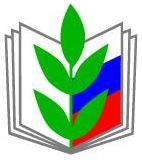 ОБЩЕРОССИЙСКИЙПРОФСОЮЗОБРАЗОВАНИЯУПОЛНОМОЧЕННЫЙПООХРАНЕТРУДАПРОФСОЮЗНОЙОРГАНИЗАЦИИНаименованиеорганизациипрофсоюза
ИНДЕКСг.Город,Новыйпр-т,ХХк.Тел.(код)-ХХХХХХХ,titХХХХ@land.ruwww.ed-union.ruПРЕДСТАВЛЕНИЕ№______от«__»__________201_г.
обустранениивыявленныхнарушенийзаконодательстваобохранетруда,страхованияотнесчастныхслучаевнапроизводствеипрофессиональныхзаболеваний.Всоответствиисостатьей30КонституцииРФ,статьями1,29,352,370ТрудовогоКодексаРФ,статьями19,20Федеральногозакона«Опрофессиональныхсоюзах,ихправахигарантияхдеятельности»,статьей26Федеральногозакона«Обобязательномсоциальномстрахованииотнесчастныхслучаевнапроизводствеипрофессиональныхзаболеваний»ПРЕДЛАГАЮустранитьследующиенарушения:
Работодателиобязанывнедельныйсроксодняполучениятребованияобустранениивыявленныхнарушенийсообщитьвсоответствующийпрофсоюзныйорганорезультатахрассмотренияданноготребованияипринятыхмерах(вред.Федеральногозаконаот30.06.2006N90-ФЗ)УполномоченныйпоохранетрудаФамилияИмяОтчество	(подпись)(фамилия,имя,отчество)Представлениеполучил__________________________________________(подпись)(фамилия,имя,отчество,должность)Дата___________________время__________________Особыеотметки:Приложение5кПримерномуположениюосистемеуправленияохранойтрудавобщеобразовательнойорганизацииПереченьосновныхзаконодательныхииныхнормативныхправовыхактов,используемыхприподготовкеПримерногоположениясистемыуправленияохранойтрудаСвоевременныеизмененияидополнениявсуществующийсписоквноситСОТпрофессиональной образовательной организации.Рекомендации по примерному содержаниюраздела «Охрана труда и здоровья» в коллективном договоре образовательной организации среднего профессионального образованияСтороны рассматривают охрану труда и здоровья работников профессиональной образовательной организации в качестве одного из приоритетных направлений деятельности.Работодатель:1. Обеспечивает создание и функционирование системы управления охраной труда  в соответствии со статьей 212 Трудового кодекса Российской Федерации и Рекомендациями Министерства образования и науки Российской Федерации от 25.08.2015 № 12-1077.2.Выделяет средства в размере не менее 2,0 процентов от фонда оплаты труда и не менее 0,7 процента от суммы эксплуатационных расходов организации на улучшение условий и охраны труда, в том числе на обеспечение безопасной эксплуатации зданий и сооружений профессиональной образовательной организации, проведение обучения по охране труда, специальной оценки условий труда, обязательных медицинских осмотров работников, обеспечение работников спецодеждой и другими средствами индивидуальной защиты и проведения других мероприятий, обеспечивающих безопасное проведение образовательного процесса.Конкретный размер средств на указанные цели определяется коллективным договором профессиональной образовательной организации и уточняется, как правило, в ежегодном соглашении об охране труда, являющимся приложением к договору. 2.1.Использует в качестве дополнительного источника финансирования мероприятий по охране труда возможность возврата части сумм страховых взносов в соответствии с законодательными и иными нормативными правовыми актами РФ.3. Создает службу охраны труда или вводит должность специалиста по охране труда в соответствии со статьей 217 Трудового кодекса Российской Федерации.4. Обеспечивает проведение обучения по охране труда и проверки знаний требований охраны труда в установленном порядке.5. Обеспечивает проведение специальной оценки условий труда в соответствии с Федеральным законом от 28 декабря . № 426-ФЗ «О специальной оценке условий труда», иными законодательными и нормативными правовыми актами.6. Обеспечивает организацию и проведение обязательных предварительных (при поступлении на работу) и периодических медицинских осмотров, а также обязательного психиатрического освидетельствования работников в соответствии со статьей 213 Трудового кодекса Российской Федерации.7. Обеспечивает работников сертифицированной спецодеждой и другими СИЗ, молоком, смывающими и (или) обезвреживающими средствами в соответствии с установленными нормами.8. Проводит учет и ежегодный анализ причин производственного травматизма, профессиональной заболеваемости, несчастных случаев с обучающимися во время осуществления учебного процесса с целью принятия мер по улучшению условий труда и снижению травматизма.9. Проводит расследование несчастных случаев на производстве в установленном законодательством порядке. Обеспечивает выплату единовременной денежной компенсации семье пострадавшего в результате смерти работника, наступившей от несчастного случая на производстве или профессионального заболевания, в размере и на условиях, определяемых коллективным договором образовательной организации.10. Осуществляет обязательное страхование работников образовательной организации от несчастных случаев на производстве в соответствии с законодательными и иными нормативными правовыми актами в сфере социального страхования. 11. Организует проведение диспансеризации работников, направленной на раннее выявление и профилактику заболеваний, в том числе социально значимых.12. Обеспечивает предоставление гарантий и компенсаций работникам, занятым на работах с вредными и (или) опасными условиями труда, по результатам проведенной специальной оценки условий труда в соответствии с законодательными и иными нормативными правовыми актами.13. Обеспечивают выделение не менее 2,0 процентов внебюджетных средств образовательной организации на оздоровление работников.Выборный коллегиальный орган первичной профсоюзной организации (профком):1. Организует проведение общественного контроля за обеспечением безопасных и здоровых условий труда при проведении образовательного процесса, научно-исследовательских работ в соответствии с законодательными и иными нормативными правовыми актами по охране труда. 2. Координирует работу уполномоченных (доверенных) лиц по охране труда профсоюзного комитета по осуществлению общественного контроля за состоянием охраны труда в учебных аудиториях, лабораториях, научных и производственных помещениях кафедр, отделов и других помещениях. 3. Организует обучение и проверку знаний требований охраны труда уполномоченных (доверенных) лиц по охране труда профсоюзного комитета, членов комитета (комиссии) по охране труда, а также обучение навыков оказания первой помощи пострадавшим при несчастных случаях.   4. Обеспечивает участие представителей Профсоюза в комиссиях по:- охране труда и здоровья; - проведению специальной оценки условий труда;- организации и проведению обязательных медицинских осмотров и диспансеризации;- расследованию несчастных случаев на производстве и с обучающимися при проведении учебного процесса;- приемке учебных, научных и производственных помещений, спортивных залов, площадок, бассейнов и других объектов к началу учебного года. 5. Оказывает методическую и консультационную помощь представителям профбюро и первичных организаций в практической работе по осуществлению общественного контроля за состоянием охраны труда в структурных подразделениях организации.6. Оказывает практическую помощь членам Профсоюза в реализации их прав на безопасные условия труда, социальные гарантии и компенсации за работу вовредных условиях труда, представляет их интересы во всех органах управления образовательной организации, в суде.Принимает участие в рассмотрении трудовых споров, связанных с нарушением законодательства об охране труда, обязательств, предусмотренных коллективным договором образовательной организации.7. Обращается к работодателю с предложением о привлечении к ответственности лиц, допустивших нарушения требований охраны труда.Стороны совместно:1. Принимают участие в подготовке и заключении ежегодного Соглашения по охране труда, являющегося приложением к коллективному договору образовательной организации, и предусматривающего организационные, технические, лечебно-профилактические мероприятия по улучшению условий, охраны труда и здоровья с указанием финансовых затрат, сроков выполнения, а также должностных лиц, ответственных за реализацию мероприятий по охране труда.2. Предоставляют доплаты уполномоченным (доверенным) лицам по охране труда, внештатным техническим инспекторам труда Профсоюза (старшим уполномоченным), членам комитета (комиссии) по охране труда и рабочее время не менее 8 часов в месяц (с оплатой по среднему заработку) для выполнения возложенных на них обязанностей в соответствии с Положением об уполномоченном (доверенном) лице по охране труда профсоюзного комитета образовательной организации, Положением о внештатном техническом инспекторе труда Профсоюза, утвержденными Постановлением Исполкома Профсоюза от 26 марта 2013 г. № 13. 3. Организуют участие уполномоченных лиц по охране труда профсоюзного комитета образовательной организации и внештатного технического инспектора труда Профсоюза в смотре-конкурсе на звание «Лучший уполномоченный по охране труда Профсоюза» и «Лучший внештатный технический инспектор труда Профсоюза», проведении Дней охраны труда, конференций, семинаров и выставок по охране труда.4. Организуют  проведение комплексных, тематических и целевых проверок в подразделениях образовательной организации по вопросам охраны труда с последующим обсуждением на совместных заседаниях представителей работодателя и выборного органа первичной профсоюзной организации (профкома).5. Организуют реализацию мероприятий, направленных на развитие физической культуры и спорта, в том числе проведение соревнований, спартакиад, турниров по различным видам спорта и туризма с целью привлечения работников и обучающихся к здоровому образу жизни.Примерный переченьприложений к коллективному договору1. Соглашение по охране труда и здоровья.2. Положение о системе управления охраной труда. 3. Положение о комитете (комиссии) по охране труда.4. Положение об уполномоченном (доверенном) лице по охране труда профсоюзного комитета образовательной организации.5. Положение о внештатном техническом инспекторе труда Профсоюза работников народного образования и науки РФ.6. Перечень работ и профессий, к которым предъявляются повышенные требования безопасности в подразделениях организации.7. Перечень должностей и работ с вредными и опасными условиями труда, дающих право на повышенную оплату труда, дополнительный отпуск и сокращенный рабочий день.8. Перечень профессий и должностей, работа в которых дает право на бесплатную выдачу специальной одежды, специальной обуви и других средств индивидуальной защиты работникам организации.9. Перечень профессий, должностей и работ, для которых установлены нормы бесплатной выдачи работникам смывающих и (или) обезвреживающих средств.10. Нормы и условия бесплатной выдачи работникам, занятым на работах с вредными условиями труда, молока или других равноценных пищевых продуктов. 11. Требования к комплектации изделиями медицинского назначения аптечек для оказания первой помощи пострадавшим.№п/пДокументПояснения,основаниеКоллективныйдоговормеждуадминистрациейиработникамиЛокальныйнормативныйактКопииприказовруководителя поОТПриказы(распоряжения)овозложенииобязанностей:поохранетруда;заэлектрохозяйство;поработенавысоте;попожарнойбезопасности;запогрузочно-разгрузочныеработыручнымспособом;заисправнуюработу,своевременноеиспытаниеипериодическийосмотроборудования;заучет,обеспечение,организациюсвоевременногоосмотра,испытаниеихраненияСИЗ;ГОСТ12.0.004-2015ст.217ТКРФ;п.1.2.3-1.2.5ПТЭЭП;п.8ППБ01-03;ПрограммапроведениявводногоинструктажапоохранетрудаРазрабатываетсянаоснованиитиповойпрограммы("ГОСТ12.0.004-2015.Межгосударственныйстандарт.Системастандартовбезопасноститруда.Организацияобучениябезопасноститруда.Общиеположения»).Утверждаетсядиректором.Основание—ПостановлениеМинтрудаисоциальногоразвитияРФиМинистерстваобразованияРФ№1/29от13.01.2003г.«Обутверждениипорядкаобученияпоохранетрудаипроверкизнанийтребованийохранытрудаработниковорганизации».Программапроведенияпервичногоинструктажапоохранетруданарабочемместе.Разрабатываетсянаоснованиитиповойпрограммы("ГОСТ12.0.004-2015.Межгосударственныйстандарт.Системастандартовбезопасноститруда.Организацияобучениябезопасноститруда.Общиеположения").Утверждаетсядиректором.Основание—ПостановлениеМинтрудаисоциальногоразвитияРФиМинистерстваобразованияРФ№1/29от13.01.2003г.«Обутверждениипорядкаобученияпоохранетрудаипроверкизнанийтребованийохранытрудаработниковорганизации».Переченьинструкцийпоохранетрудадляработников(попрофессиям(должностям)ивидамработ).Разрабатываетсявсоответствиисдействующимштатнымрасписанием,технологическимипроцессамиипроизводственнымоборудованиеморганизации.Переченьутверждаетсядиректором.ВкаждомподразделениисоставляетсясвойПереченьдействующихинструкцийпоохранетруда.Основание—ПостановлениеМинтрудаисоциальногоразвитияРФ№80от17.12.2002г.«ОбутвержденииМетодическихрекомендацийпоразработкегосударственныхнормативныхтребованийохранытруда».Инструкциипоохранетрудадлясотрудниковилиповидамработ,атакжедляобучающихсяприпроведениизанятийилииныхвидовработ.РазрабатываютсяруководителямиподразделенийвсоответствиисМетодическимирекомендациямипоразработкегосударственныхнормативныхтребованийохранытруда,утвержденнымипостановлениемМинтрудаРоссии№80от17.12.2002г.иутвержденнымПеречнеминструкцийпоохранетруда.Инструкцияпоохранетрудадляработникаразрабатываетсяисходяизегопрофессиииливидавыполняемойработынаосновемежотраслевойилиотраслевойтиповойинструкциипоохранетруда(априееотсутствии-межотраслевыхилиотраслевыхправилпоохранетруда),требованийбезопасности,изложенныхвэксплуатационнойиремонтнойдокументацииорганизацийизготовителейоборудования,атакжевтехнологическойдокументацииорганизациисучетомконкретныхусловийпроизводства.Утверждаетсядиректоромпосогласованиюспрофсоюзнымкомитетом.Журналучетаинструкцийпоохранетрудадляработников.ПостановлениеМинтрудаисоциальногоразвитияРФ№80от17.12.2002г.«ОбутвержденииМетодическихрекомендацийпоразработкегосударственныхнормативныхтребованийохранытруда».Журналучетавыдачиинструкцийпоохранетрудадляработников.Учетведетсявподразделении.Основание—ПостановлениеМинтрудаисоциальногоразвитияРФ№80от17.12.2002г.«ОбутвержденииМетодическихрекомендацийпоразработкегосударственныхнормативныхтребованийохранытруда».Журналрегистрацииинструктажейпоохранетруданарабочемместе.Журналыдолжныбытьпронумерованы,прошнурованы,подписаныспециалистомпоохранетрудаискрепленыпечатьюорганизации.Основание—"ГОСТ12.0.004-2015.Межгосударственныйстандарт.Системастандартовбезопасноститруда.Организацияобучениябезопасноститруда.Общиеположения"КонтрольныелистыинструктажаобучающихсяХранятсявтечениеучебногогодаПриказы(распоряжения)поподразделениямоназначениилиц,подруководствомкоторыхпроходятстажировкувновьпринятыеработники.Всесотрудники,втомчислевыпускникипрофтехучилищ,учебно-производственных(курсовых)комбинатов,послепервичногоинструктажанарабочемместедолжнывтечениепервых2-14смен(взависимостиотхарактераработы,квалификацииработника)пройтистажировкуподруководствомлиц,назначенныхприказом(распоряжением,решением)поподразделению.Руководствоподразделенияпосогласованиюсотделомохранытрудаипрофсоюзнымкомитетомможетосвобождатьотстажировкиработника,имеющегостажработыпоспециальностинеменее3лет,переходящегоизодногоцехавдругой,еслихарактерегоработыитипоборудования,накоторомонработалранее,неменяется.Работникидопускаютсяксамостоятельнойработепослестажировки,проверкитеоретическихзнанийиприобретенныхнавыковбезопасныхспособовработы.Основание—"ГОСТ12.0.004-2015.Межгосударственныйстандарт.Системастандартовбезопасноститруда.Организацияобучениябезопасноститруда.Общиеположения"Приказруководителя осозданиипостояннодействующихкомиссийпопроверкезнанийтребованийохранытрудаработниковвподразделениях.Комиссиясоздаетсявкаждомподразделениивсоставенеменее3-хчеловек,председателемкоторойявляетсяруководительподразделения.Проверкутеоретическихзнанийтребованийохранытрудаипрактическихнавыковбезопаснойработыработниковрабочихпрофессийпроводятнепосредственныеруководителиработвобъемезнанийтребованийправилиинструкцийпоохранетруда,апринеобходимости—вобъемезнанийдополнительныхспециальныхтребованийбезопасностииохранытруда.Основание-ПостановлениеМинтрудаисоциальногоразвитияРФиМинистерстваобразованияРФ№1/29от13.01.2003г.«Обутверждениипорядкаобученияпоохранетрудаипроверкизнанийтребованийохранытрудаработниковорганизации».Программаобученияработниковпоохранетруда.Разрабатываетсянаоснованиитиповыхпрограммобучения,утверждаетсяректором(проректоромпоподчиненности).Основание-ПостановлениеМинтрудаисоциальногоразвитияРФиМинистерстваобразованияРФ№1/29от13.01.2003г.«Обутверждениипорядкаобученияпоохранетрудаипроверкизнанийтребованийохранытрудаработниковорганизации».Удостоверенияопроверкезнанийтребованийохранытруда.(Руководительподразделения)ПостановлениеМинтрудаисоциальногоразвитияРФиМинистерстваобразованияРФ№1/29от13.01.2003г.«Обутверждениипорядкаобученияпоохранетрудаипроверкизнанийтребованийохранытрудаработниковорганизации»;ст.212,225ТКРФПротоколыпроверкизнанийтребованийохранытруда.Основание-ПостановлениеМинтрудаисоциальногоразвитияРФиМинистерстваобразованияРФ№1/29от13.01.2003г.«Обутверждениипорядкаобученияпоохранетрудаипроверкизнанийтребованийохранытрудаработниковорганизации».Правилавнутреннеготрудовогораспорядка.Разрабатываютсянаоснованиитиповыхправил,утверждаютсяруководителеморганизации.Основание-глава29ТКРФ.Личныекарточкиучетавыдачисредствиндивидуальнойзащиты.Заполняютсянакаждогоработника,которомувыдаетсябесплатнаяспецодежда,спецобувьидругиеСИЗ.Разрешаетсяведениевэлектронномвиде.Основание-ТКРФч.3ст.221работодательобязанобеспечитьсвоевременнуювыдачуСИЗпоустановленнымнормам.ПриказМинздравсоцразвитияот01.06.2009N290н).МатериалырасследованиянесчастногослучаяОформлениематериаловрасследованиянесчастногослучаяпроводитсявсоответствиистребованиямипостановленияМинтрудаРФ№73от24.10.2002г.«Обутвержденииформдокументов,необходимыхдлярасследованияиучетанесчастныхслучаевнапроизводстве,иПоложенияобособенностяхрасследованиянесчастныхслучаевнапроизводствевотдельныхотрасляхиорганизациях».Документыхранятсявслужбеохранытруда45лет.Основание-ст.227-231ТКРФ.Должностныеинструкциинасотрудниковподразделения.Разрабатываютсявсоответствиис«Квалификационнымсправочникомдолжностейруководителей,специалистовидругихслужащих»(ПостановлениеМинтрудаРФ№37от21августа1998года)иотраслевыминормативнымидокументами.Представляютсобойописаниедолжностныхобязанностей,втомчислевобластиохранытруда.Разрабатываютсясотрудникамиотделакадров,согласовываютсясруководителямиструктурныхподразделений,юридическойслужбой,службойохранытрудаидругимисоответствующимиспециалистами.Утверждаютсяруководителем ПОО.Основание -Квалификационныйсправочникдолжностейруководителей,специалистовидругихслужащих(ПостановлениеМинтрудаРФ№37от21августа1998года).Соглашениепоохране трудаРазрабатываетсявсоответствиис письмом Минобрнауки России от 08.08.2017 № 12-753 «О направлении перечня по охране труда»ПланработпоохранетрудаРазрабатываютсявподразделениинакалендарныйгод.Актыпроверкисостоянияохранытруда.Службаохранытрудапроводитсовместноспредставителямисоответствующихподразделенийорганизацииисучастиемуполномоченных(доверенных)лицпоохранетрудапрофессиональныхсоюзовилитрудовогоколлективапроверки,обследования(илиучаствоватьвпроверках,обследованиях)техническогосостояниязданий,сооружений,оборудования,машинимеханизмовнасоответствиеихтребованиямнормативныхправовыхактовпоохранетруда,эффективностиработывентиляционныхсистем,состояниясанитарно-техническихустройств,санитарно-бытовыхпомещений,средствколлективнойииндивидуальнойзащитыработников.Порезультатампроверокмогутсоставлятьсяактыилипредписанияоликвидациинарушений.Приработе3-хступенчатогометодаконтролясостоянияохранытруда,выявленныенарушенияотражаютсявжурналепроверкиохранытрудаитехникибезопасности.Основание-ст.212ТКРФ.Предписанияспециалистаслужбыохранытруда.Службаохранытрудапроводитсовместноспредставителямисоответствующихподразделенийорганизацииисучастиемуполномоченных(доверенных)лицпоохранетрудапрофессиональныхсоюзовилитрудовогоколлективапроверки,обследования(илиучаствоватьвпроверках,обследованиях)техническогосостояниязданий,сооружений,оборудования,машинимеханизмовнасоответствиеихтребованиямнормативныхправовыхактовпоохранетруда,эффективностиработывентиляционныхсистем,состояниясанитарно-техническихустройств,санитарно-бытовыхпомещений,средствколлективнойииндивидуальнойзащитыработников.Порезультатампроверокмогутсоставлятьсяактыилипредписанияоликвидациинарушений.Приработе3-хступенчатогометодаконтролясостоянияохранытруда,выявленныенарушенияотражаютсявжурналепроверкиохранытрудаитехникибезопасности.Основание-ст.212ТКРФ.Журналпроверкиусловийсостоянияохранытруда(3-хступенчатыйадминистративно-общественныйконтроль).Службаохранытрудапроводитсовместноспредставителямисоответствующихподразделенийорганизацииисучастиемуполномоченных(доверенных)лицпоохранетрудапрофессиональныхсоюзовилитрудовогоколлективапроверки,обследования(илиучаствоватьвпроверках,обследованиях)техническогосостояниязданий,сооружений,оборудования,машинимеханизмовнасоответствиеихтребованиямнормативныхправовыхактовпоохранетруда,эффективностиработывентиляционныхсистем,состояниясанитарно-техническихустройств,санитарно-бытовыхпомещений,средствколлективнойииндивидуальнойзащитыработников.Порезультатампроверокмогутсоставлятьсяактыилипредписанияоликвидациинарушений.Приработе3-хступенчатогометодаконтролясостоянияохранытруда,выявленныенарушенияотражаютсявжурналепроверкиохранытрудаитехникибезопасности.Основание-ст.212ТКРФ.Распоряжениепоподразделениюоназначениелица,ответственногозаработунавысоте.«Правилапоохранетрудаприработенавысоте»,утв.приказомМинтрудаРоссииот28.03.2014№155н.Распоряжениеосозданиикомиссиидляпроверкизнанийэлектротехническогоинеэлектротехническогоперсонала.Комиссиясоздаетсявсоставенеменеепятичеловек(3чел.вподр).Председателемкомиссииназначается,какправило,ответственныйзаэлектрохозяйство.Основание-п.1.4.30.Правилтехническойэксплуатацииэлектроустановокпотребителей(утв.приказомМинэнергоРФот13января2003г.№6).Переченьдолжностейипрофессий,требующихприсвоенияперсоналуI,II,III,IVгруппыпоэлектробезопасности.Неэлектротехническомуперсоналу,выполняющемуработы,прикоторыхможетвозникнутьопасностьпораженияэлектрическимтоком,присваиваетсягруппаIпоэлектробезопасности.Переченьопределяетсяиутверждаетсяруководителеморганизации.Основание-п.1.4.4.Правилтехническойэксплуатацииэлектроустановокпотребителей(утв.приказомМинэнергоРФот13января2003г.№6).ЖурналучетаприсвоенийгруппыIпоэлектробезопасностинеэлектротехническомуперсоналу.(II,III,IVгрупп–наотделениях)ПрисвоениегруппыIпроизводитсяпутемпроведенияинструктажа,который,какправило,должензавершатьсяпроверкойзнанийвформеустногоопросаи(принеобходимости)проверкойприобретенныхнавыковбезопасныхспособовработыилиоказанияпервойпомощиприпораженииэлектрическимтоком.ПрисвоениеIгруппыпоэлектробезопасностипроводитсяспериодичностьюнереже1разавгод.Основание-п.1.4.4.Правилтехническойэксплуатацииэлектроустановокпотребителей(утв.приказомМинэнергоРФот13января2003г.N96).Журналучетаисодержаниясредствзащиты(приналичииэтихсредств).Основание-п.1.2.4.Правилприменениясредствзащиты,используемыхвэлектроустановках,техническиетребованиякним.Распоряженияодопускекработампослепроверкизнаний.Правилабезопасностиприработах,припроизводствекоторыхоформлениепонаряду-допускуработаобязательны.Положениеосмотре-конкурсепоохранетрудаикультурепроизводстваПриказдиректораот«__»_______года№__«Обутвержденииположенияосмотре-конкурсепоохранетрудаикультурепроизводства»ИнформационныебюллетенисмотраконкурсапоохранетрудаикультурепроизводстваПриказдиректораот«__»_______года№__«Обутвержденииположенияосмотре-конкурсепоохранетрудаикультурепроизводства»Материалыовводевэксплуатациюоборудования,помещенийПриказдиректораот«__»_______года№__«Оприемкевэксплуатациюоборудования,помещений»МатериалыпоСОУТФЗ-426,ФЗ-421,ст.212ТКОтчетыпоохранетруда№п/пНаименованиенаправленийПериодичностьпроведенияОтветственныеисполнителиОформлениерезультатовКтоконтролирует1234561ВводныйинструктажвсехвновьпринимаемыхработниковПрипоступлениинаработуСОТЖурналвводногоинструктажа.директор,профком2Первичныйинструктажнарабочемместе.Стажировканарабочемместе.ДоначалапроизводственнойдеятельностиРуководителиподразделенийЖурналинструктажаСОТ,профком3Повторныйинструктажпоохранетруда.2разавгодНепосредственныйруководительработЖурналинструктажаСОТ,профком4Внеплановыйинструктаж.1.Привведенииновыхправил,инструкций.
2.Приизменениипроцесса,заменеоборудования.
3.Принарушенииинструкцийиправилработающим.
4.ПотребованиюоргановнадзораНепосредственныйруководительработЖурналинструктажаСОТ,профком5ЦелевойинструктажпоохранетрудаПривыполненииразовыхработНепосредственныйруководительработЖурналинструктажаРуководительподразделения,профком6Обучениеипроверказнанийпопромышленнойбезопасностииохранетруда,пожарнойигазовойбезопасности,гигиенетрудаибезопасностидорожногодвижениярабочихислужащих1развгодНепосредственныйруководительработПротоколпроверкизнаний.
Журналобучения.СОТ,профком7Обучениеипроверказнанийпоохранетрударуководителейподразделенийиспециалистов1разв3годаСОТПротокол.
ЖурналобученияЗаместителидиректора,СОТ,Гос.инспекцияпотруду,профком8Организацияобученияипроверкизнанийпоохранетрудадиректора,заместителей1разв3годаСОТПротокол.
ЖурналобученияГос.инспекцияпотруду,профком9ОрганизацияобученияипроверкизнанийпоохранетрудаработниковСОТ1разв3годаСОТПротокол.
ЖурналобученияЗаместителидиректора,Гос.инспекцияпотруду,профком10ОрганизацияобученияипроверкизнанийпоохранетрудачленовкомиссийпоОТ1разв3годаСОТПротокол.
ЖурналобученияЗаместителидиректора,Гос.инспекцияпотруду,профком№п/пНаименованиемероприятийПериодичностьпроведенияОтветственныеисполнителиОформлениерезультатовКтоконтролируетПримечание12345671Программа(план)мероприятийулучшенияусловийиохранытрудаНа5летиперспективуРуководитель,заместителируководителя,СОТПрограмма,планпроректорпоназначениюответственным,СОТ,профком2СоглашениепоохранетрудаработодателяипрофкомаЕжегодноРуководитель,заместителируководителя,СОТ,профкомСоглашение.ПланКомиссия3Плансанитарно-гигиеническихиоздоровительныхмероприятийработниковисотрудниковЕжегодноРуководитель,заместители руководителя,СОТ,СОТПланПрофком4ПрограммапроизводственногоконтроляЕжегодноРуководительПрограммаРоспотребнадзор,СОТ5План-графикпроверкисостоянияусловийтрудаиохранытруда.ЕжегодноСОТПлан-графикПрофком6Графикиремонтаиревизии(диагностики)технологическогооборудования,зданийисооружений,транспортныхсредств,электрооборудования,средствКИПиАЕжегодносогласноправиламинормам,ТУРуководитель,заместители руководителяПлан-графикСОТ7Планзаменыфизическиизношенногоиморальноустаревшегооборудования,средствКИПиАПонеобходимостисогласноправиламинормамРуководитель,заместители руководителяПланСОТ8План(программа)модернизацииитехническогооснащенияпрофессиональной образовательной организацииЕжегодноРуководитель,заместители руководителяПлан10ПланработыСлужбыохранытрудапрофессиональной образовательной организации1развкварталСОТПланРуководитель,профкомN п/пНаименование мероприятийI. Организационные мероприятияI. Организационные мероприятияПроведение специальной оценки условий труда, оценки уровней профессиональных рисковПроведение специального обучения руководителей, специалистов по охране труда, членов комиссии по охране труда, уполномоченных по охране труда в обучающих организацияхОрганизация обучения работников, ответственных за эксплуатацию опасных производственных объектовОбучение работников безопасным методам и приемам работы, обучение навыкам оказания первой помощи. Проведение профессиональной гигиенической подготовки работниковОрганизация и оборудование кабинетов, уголков по охране трудаРазработка и издание (тиражирование) инструкций по охране трудаРазработка программ инструктажей по охране трудаОбеспечение бланковой документацией по охране трудаОрганизация и проведение смотров-конкурсов, выставок по охране трудаII. Технические мероприятияII. Технические мероприятияУстановка предохранительных, защитных и сигнализирующих устройств (приспособлений), в том числе для производственного оборудования, в целях обеспечения безопасной эксплуатации и аварийной защитыПриведение в соответствие с действующими нормами или устранение вредных производственных факторов на рабочих местах (шум, вибрация, ионизирующие, электромагнитные излучения, ультразвук)Внедрение и совершенствование технических устройств, обеспечивающих защиту работников от поражения электрическим токомПроведение испытаний устройств заземления (зануления) и изоляции проводов электросистем здания на соответствие требований электробезопасностиУстановка новых и реконструкция имеющихся отопительных и вентиляционных систем, систем кондиционирования, тепловых и воздушных завес с целью обеспечения нормативных требований охраны труда по микроклимату и чистоты воздушной среды на рабочих местах и в служебных помещенияхПриведение уровней естественного и искусственного освещения на рабочих местах, в служебных и бытовых помещениях, местах прохода работников в соответствие с действующими нормамиУстройство тротуаров, переходов, галерей на территории организации в целях обеспечения безопасности работниковIII. Лечебно-профилактические и санитарно-бытовые мероприятияIII. Лечебно-профилактические и санитарно-бытовые мероприятияПроведение обязательных предварительных и периодических медицинских осмотров (обследований). Обеспечение работников личными медицинскими книжками. Проведение психиатрических освидетельствований работников в установленном законодательством порядкеСоздание и оборудование медицинских кабинетовОснащение помещений (кабинетов, лабораторий, мастерских, спортзалов и других помещений аптечками для оказания первой помощи)Устройство новых и (или) реконструкция имеющихся мест организованного отдыха, помещений и комнат психологической разгрузкиРеконструкция и оснащение санитарно-бытовых помещений (гардеробные, душевые, умывальные, санузлы, помещение для личной гигиены женщин)Обеспечение работников, занятых на работах с вредными условиями труда, молоком или другими равноценными продуктамиIV. Мероприятия по обеспечению средствами индивидуальной защиты (СИЗ)IV. Мероприятия по обеспечению средствами индивидуальной защиты (СИЗ)Обеспечение работников, занятых на работах с вредными и (или) опасными условиями труда, а также на работах, выполняемых в особых температурных условиях или связанных с загрязнением, специальной одеждой, специальной обувью и другими СИЗОбеспечение работников смывающими и (или) обезвреживающими средствамиПриобретение индивидуальных средств защиты от поражения электрическим током (диэлектрические перчатки, коврики, инструмент)V. Мероприятия, направленные на развитие физической культуры и спортаV. Мероприятия, направленные на развитие физической культуры и спортаУстройство новых и реконструкция имеющихся помещений, спортивных сооружений, оборудования игровых и физкультурных залов, площадок для занятий физкультурой и спортомОрганизация и проведение физкультурно-оздоровительных мероприятий, в том числе мероприятий Всероссийского физкультурно-спортивного комплекса "Готов к труду и обороне" (ГТО)Приобретение, содержание и обновление спортивного инвентаряКомпенсация работникам организации оплаты занятий спортом в клубах и секцияхN п/пСодержание мероприятийЕдиница учетаСтоимость мероприятия
тыс. рублейСрок выполненияОтветственные лица123456Итого:Итого:Итого:№п/пНаименованиенаправленийПериодичностьпроведенияОтветственныеисполнителиОформлениерезультатовКтоконтролируетПримечание.Отчетность12345671Iступеньадминистративно-общественногоконтроляЕженедельнопроверяютсостояниерабочихмест,наличиеисостояниеСИЗ,состояниеоборудования,защитыиограждений,аптечекиправильностьорганизацииработЗав.лабораторией(руководительучастка)суполномоченнымпоохранетруда(УОТ)Журналадминистративно-общественногоконтроляпоохранетрудаIIступеньадминистративно-общественногоконтроля,СОТЗаписьвжурналеАОКАнализиоценкавоIIступениАОК1развмесяц2IIступеньадминистративно-общественногоконтроляЕжемесячноЗаместителируководителя совместносзав.лабораториейиуполномоченнымпоохранетрудаЖурналадминистративно-общественногоконтроляпоохранетрудаIIIступеньадминистративно-общественногоконтроля,СОТЗаписьвжурналеАОКАнализиоценкавоIIступениАОК1развмесяц3IIIступеньадминистративно-общественногоконтроляЕжеквартальноКомиссиявсоставе: руководитель,УОТпрофорганизации,СОТЖурналадминистративно-общественногоконтроляпоохранетрудаСОТ,профкомЗаписьвжурналеАОКАнализиоценкавоIIступениАОК1развмесяц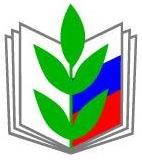 Приложение4Приложение4Приложение4ПРОФСОЮЗРАБОТНИКОВНАРОДНОГООБРАЗОВАНИЯИНАУКИРОССИЙСКОЙФЕДЕРАЦИИ(ОБЩЕРОССИЙСКИЙПРОФСОЮЗОБРАЗОВАНИЯ)ИСПОЛНИТЕЛЬНЫЙКОМИТЕТПРОФСОЮЗАПОСТАНОВЛЕНИЕПРОФСОЮЗРАБОТНИКОВНАРОДНОГООБРАЗОВАНИЯИНАУКИРОССИЙСКОЙФЕДЕРАЦИИ(ОБЩЕРОССИЙСКИЙПРОФСОЮЗОБРАЗОВАНИЯ)ИСПОЛНИТЕЛЬНЫЙКОМИТЕТПРОФСОЮЗАПОСТАНОВЛЕНИЕПРОФСОЮЗРАБОТНИКОВНАРОДНОГООБРАЗОВАНИЯИНАУКИРОССИЙСКОЙФЕДЕРАЦИИ(ОБЩЕРОССИЙСКИЙПРОФСОЮЗОБРАЗОВАНИЯ)ИСПОЛНИТЕЛЬНЫЙКОМИТЕТПРОФСОЮЗАПОСТАНОВЛЕНИЕПРОФСОЮЗРАБОТНИКОВНАРОДНОГООБРАЗОВАНИЯИНАУКИРОССИЙСКОЙФЕДЕРАЦИИ(ОБЩЕРОССИЙСКИЙПРОФСОЮЗОБРАЗОВАНИЯ)ИСПОЛНИТЕЛЬНЫЙКОМИТЕТПРОФСОЮЗАПОСТАНОВЛЕНИЕПРОФСОЮЗРАБОТНИКОВНАРОДНОГООБРАЗОВАНИЯИНАУКИРОССИЙСКОЙФЕДЕРАЦИИ(ОБЩЕРОССИЙСКИЙПРОФСОЮЗОБРАЗОВАНИЯ)ИСПОЛНИТЕЛЬНЫЙКОМИТЕТПРОФСОЮЗАПОСТАНОВЛЕНИЕПРОФСОЮЗРАБОТНИКОВНАРОДНОГООБРАЗОВАНИЯИНАУКИРОССИЙСКОЙФЕДЕРАЦИИ(ОБЩЕРОССИЙСКИЙПРОФСОЮЗОБРАЗОВАНИЯ)ИСПОЛНИТЕЛЬНЫЙКОМИТЕТПРОФСОЮЗАПОСТАНОВЛЕНИЕ26марта2013г.г.Москваг.Москваг.Москваг.Москва№13-10ОвнесенииизмененийвПоложениеобуполномоченном(доверенном)лицепоохранетрудапрофсоюзногокомитетаобразовательнойорганизацииОвнесенииизмененийвПоложениеобуполномоченном(доверенном)лицепоохранетрудапрофсоюзногокомитетаобразовательнойорганизацииОвнесенииизмененийвПоложениеобуполномоченном(доверенном)лицепоохранетрудапрофсоюзногокомитетаобразовательнойорганизацииОвнесенииизмененийвПоложениеобуполномоченном(доверенном)лицепоохранетрудапрофсоюзногокомитетаобразовательнойорганизацииКому(должность,названиеорганизации,фамилия,имя,отчество)(должность,названиеорганизации,фамилия,имя,отчество)(должность,названиеорганизации,фамилия,имя,отчество)E-mail:телефонКопияПредседателюпрофсоюзногокомитетаорганизацииПредседателюпрофсоюзногокомитетаорганизацииПредседателюпрофсоюзногокомитетаорганизацииE-mail:(фамилия,имя,отчество)телефон№
п.п.ПереченьвыявленныхнарушенийСрокиустранения№НаименованиедокументаТрудовойкодексРоссийскойФедерацииКодексРоссийскойФедерацииобадминистративныхправонарушенияхФедеральныйзаконот29декабря2012г.№273-ФЗ«ОбобразованиивРоссийскойФедерации»Федеральныйзаконот30марта1999г.№52-ФЗ"Осанитарно-эпидемиологическомблагополучиинаселения"Федеральныйзаконот21июля1997г.№116-ФЗ"Опромышленнойбезопасностиопасныхпроизводственныхобъектов"ФедеральныйзаконРоссийскойФедерацииот12января1996г.№10-ФЗ«Опрофессиональныхсоюзах,ихправахигарантияхдеятельности»ФедеральныйзаконРоссийскойФедерацииот24июля1998г.№125-ФЗ«Обобязательномсоциальномстрахованииотнесчастныхслучаевнапроизводствеипрофессиональныхзаболеваний»Федеральныйзаконот16июля1999г.№165-ФЗ«ОбосновахобязательногосоциальногострахованияФедеральныйзаконот21ноября2011г.№323-ФЗ«ОбосновахохраныздоровьягражданвРоссийскойФедерации»Федеральныйзаконот28декабря2013г.№421-ФЗ«ОвнесенииизмененийвотдельныезаконодательныеактыРоссийскойФедерациивсвязиспринятиемФедеральногозакона«Оспециальнойоценкеусловийтруда»Федеральныйзакон№426-ФЗот28декабря2013г.«Оспециальнойоценкеусловийтруда»ПисьмоМинобрнаукиРоссииот08.08.2017№12-753«Онаправленииперечняпоохранетруда»ПостановлениеМинтрудатрудаРоссиииМинобразованияРоссииот13января2003г.№1/29«ОбутвержденииПорядкаобученияпоохранетрудаипроверкизнанийтребованийохранытрудаработниковорганизаций»ПостановлениеФедерациинезависимыхпрофсоюзовРоссии,Исполнительногокомитетаот18октября2006г.№4-3«ОТиповомположенииобуполномоченном(доверенном)лицепоохранетрудапрофессиональногосоюза»ПостановлениеМинистерстватрудаисоциальногоразвитияРоссийскойфедерацииот17января2001г.№7«Обутверждениирекомендацийпоорганизацииработыкабинетаохранытрудаиуголкаохранытруда»ПостановлениеМинистерстватрудаисоциальногоразвитияРоссийскойФедерацииот22января2001г.№10«Обутверждениимежотраслевыхнормативовчисленностиработниковслужбыохранытрудаворганизациях»ПостановлениеМинистерстватрудаисоциальногоразвитияРоссийскойфедерацииот8февраля2000г.№14«ОбутвержденииРекомендацийпоорганизацииработыслужбыохранытрудаворганизации»ПостановлениеИсполкомаЦСПрофсоюзаработниковнародногообразованияинаукиРФот26марта2013г.№13«Положениеобуполномоченном(доверенном)лицепоохранетрудапрофсоюзногокомитетаобразовательнойорганизации».ПостановлениеМинтрудаРФот18июля2001г.№56«ОбутвержденииВременныхкритериевопределениястепениутратыпрофессиональнойтрудоспособностиврезультатенесчастныхслучаевнапроизводствеипрофессиональныхзаболеваний,формыпрограммыреабилитациипострадавшеговрезультатенесчастногослучаянапроизводствеипрофессиональногозаболевания»ПостановлениеМинтрудаРоссииот25декабря1997г.№66«ОбутвержденииТиповыхотраслевыхнормбесплатнойвыдачиработникамспециальнойодежды,специальнойобувиидругихсредствиндивидуальнойзащиты»ПостановлениеМинтрудаРФот24октября2002г.№73«Обутвержденииформдокументов,необходимыхдлярасследованияиучетанесчастныхслучаевнапроизводстве,иПоложенияобособенностяхорасследованиянесчастныхслучаевнапроизводстве»ПостановлениеМинистерстватрудаисоциальногоразвитияРоссийскойфедерацииот17декабря2002г.№80«ОбутвержденииМетодическихрекомендацийпоразработкегосударственныхнормативныхтребованийохранытруда»Методическиерекомендациипоразработкеинструкцийпоохранетруда(утв.МинтрудомРФ13мая2004г.)ПостановлениеПравительстваРФот25февраля2000№162«Обутвержденииперечнятяжелыхработиработсвреднымиилиопаснымиусловиямитруда,привыполнениикоторыхзапрещаетсяприменениетрудаженщин»»(сизменениямиидополнениями)ПостановлениеСоветаМинистровПравительстваРФот28апреля1993г.№377«ОреализацииЗаконаРоссийскойФедерации"Опсихиатрическойпомощиигарантияхправгражданприееоказании"ПостановлениеПравительстваРФот23сентября2002г.№695«Опрохожденииобязательногопсихиатрическогоосвидетельствованияработниками,осуществляющимиотдельныевидыдеятельности,втомчиследеятельность,связаннуюсисточникомповышеннойопасности(свлияниемвредныхвеществинеблагоприятныхпроизводственныхфакторов),атакжеработающимивусловияхповышеннойопасности».ПостановлениеПравительстваРФот31августа2002г.№653«Оформахдокументов,необходимыхдлярасследованияиучетанесчастныхслучаевнапроизводстве»ПостановлениеПравительстваРоссийскойФедерацииот15декабря2000г.№967«Обутвержденииположения«Орасследованиииучетепрофессиональныхзаболеваний»ПриказМинтрудаРоссииот19августа2016г.№438н«ОбутвержденииТиповогоположенияосистемеуправленияохранойтруда»Рекомендациипосозданиюифункционированиюсистемыуправленияохранойтрудаиобеспечениембезопасностиобразовательногопроцессавобразовательныхорганизациях,осуществляющихобразовательнуюдеятельность(письмоМинистерстваобразованияинаукиРФот25.08.2015г.№12-1077)ПриказМинтрудаРоссииот20февраля2014г.№103н«ОвнесенииизмененийипризнанииутратившимисилунекоторыхнормативныхправовыхактовМинистерстватрудаисоциальногоразвитияРоссийскойФедерации,МинистерстваздравоохраненияисоциальногоразвитияРоссийскойФедерации,МинистерстватрудаисоциальнойзащитыРоссийскойФедерации»ПриказМинистерстваздравоохраненияисоциальногоразвитияРоссийскойФедерацииот24февраля2005г.№160«Обопределениистепенитяжестиповрежденияздоровьяпринесчастныхслучаяхнапроизводстве»ПриказМинистерстваздравоохраненияисоциальногоразвитияРФот5марта2011г.№169н«Обутверждениитребованийккомплектацииизделиямимедицинскогоназначенияаптечекдляоказанияпервойпомощиработникам»ПриказМинистерстваздравоохраненияРоссийскойФедерацииот28мая2001г.№176«ОсовершенствованиисистемырасследованияиучетапрофессиональныхзаболеванийвРоссийскойФедерации»ПриказМинистерстваздравоохраненияисоциальногоразвитияРФот1марта2012г.№181н«ОбутвержденииТиповогоперечняежегоднореализуемыхработодателеммероприятийпоулучшениюусловийиохранытрудаиснижениюуровнейпрофессиональныхрисков»ПриказМинэнергоРФот30июня2003г.№261«ОбутвержденииИнструкциипоприменениюииспытаниюсредствзащиты,используемыхвэлектроустановках»ПриказМинистерстваздравоохраненияисоциальногоразвитияРоссийскойФедерацииот15апреля2005г.№275«Оформахдокументов,необходимыхдлярасследованиянесчастныхслучаевнапроизводстве»ПриказМинобрнаукиРоссииот27июня2017г.№602«ОбутвержденииПорядкарасследованияиучетанесчастныхслучаевсобучающимисявовремяпребыванияворганизации,осуществляющейобразовательнуюдеятельность»ПриказМинздраваРФот29июня2000г.№229«Опрофессиональнойгигиеническойподготовкеиаттестациидолжностныхлициработниковорганизаций»ПриказМинздравсоцразвитияРоссииот1июня2009г.№290н«ОбутвержденииМежотраслевыхправилобеспеченияработниковспециальнойодеждой,специальнойобувьюидругимисредствамииндивидуальнойзащиты»ПриказМинздравсоцразвитияРоссииот12апреля2011г.№302н«Обутвержденииперечнейвредныхи(или)опасныхпроизводственныхфакторовиработ,привыполнениикоторыхпроводятсяпредварительныеипериодическиемедицинскиеосмотры(обследования),иПорядкапроведенияпредварительныхипериодическихмедицинскихосмотров(обследований)работников,занятыхнатяжелыхработахинаработахсвреднымии(или)опаснымиусловиямитруда»ПриказМинистерстваздравоохраненияисоциальногоразвитияРФот22июня2009г.№357н«ОбутвержденииТиповыхнормбесплатнойвыдачиспециальнойодежды,специальнойобувиидругихсредствиндивидуальнойзащитыработникам,занятымнаработахсвреднымии(или)опаснымиусловиямитруда,атакженаработах,выполняемыхвособыхтемпературныхусловияхилисвязанныхсзагрязнением»ПриказМинтрудаРоссииот24июня2014г.№412н«ОбутвержденииТиповогоположенияокомитете(комиссии)поохранетруда»ПриказМинистерстваздравоохраненияисоциальногоразвитияРФот17мая2012г.№559н"ОбутвержденииЕдиногоквалификационногосправочникадолжностейруководителей,специалистовислужащих,раздел"Квалификационныехарактеристикидолжностейспециалистов,осуществляющихработывобластиохранытруда"ПриказМинтрудаРоссии№580нот10декабря2012г.«ОбутвержденииПравилфинансовогообеспеченияпредупредительныхмерпосокращениюпроизводственноготравматизмаипрофессиональныхзаболеванийработниковисанаторно-курортноголеченияработников,занятыхнаработахсвреднымии(или)опаснымипроизводственнымифакторами»ПриказМинтрудаРоссииот9декабря2014г.№997н«ОбутвержденииТиповыхнормбесплатнойвыдачиспециальнойодежды,специальнойобувиидругихсредствиндивидуальнойзащитыработникамсквозныхпрофессийидолжностейвсехвидовэкономическойдеятельности,занятымнаработахсвреднымии(или)опаснымиусловиямитруда,атакженаработах,выполняемыхвособыхтемпературныхусловияхилисвязанныхсзагрязнением»ПриказМинистерстваздравоохраненияисоциальногоразвитияРФот17декабря2010г.№1122н«Обутверждениитиповыхнормбесплатнойвыдачиработникамсмывающихи(или)обезвреживающихсредствистандартабезопасноститруда"Обеспечениеработниковсмывающимии(или)обезвреживающимисредствами»ПриказМинобразованияРФот6октября1998г.№2535«ОборганизацииобученияипроверкизнанийправилпоэлектробезопасностиработниковобразовательныхучрежденийсистемыМинобразованияРоссии»ПИСЬМО МИНИСТЕРСТВА ОБРАЗОВАНИЯ И НАУКИ РОССИЙСКОЙ ФЕДЕРАЦИИ от 8 августа 2017 г. 
N 12-753 «О НАПРАВЛЕНИИ ПЕРЕЧНЯ ПО ОХРАНЕ ТРУДА»«ГОСТ12.0.004-2015.Межгосударственныйстандарт.Системастандартовбезопасноститруда.Организацияобучениябезопасноститруда.Общиеположения»ГОСТ12.0.230.1-2015"Системастандартовбезопасноститруда.Системыуправленияохранойтруда.РуководствопоприменениюГОСТ12.0.230-2007"ГОСТ12.0.230.2-2015«Системастандартовбезопасноститруда.Системыуправленияохранойтруда.Оценкасоответствия.Требования»МежгосударственныйстандартГОСТ12.0.230-2007«Системастандартовбезопасноститруда.Системыуправленияохранойтруда.Общиетребования»НациональныйстандартРФГОСТР12.0.007-2009«Системастандартовбезопасноститруда.Системауправленияохранойтрудаворганизации.Общиетребованияпоразработке,применению,оценкеисовершенствованию»«ГОСТ12.0.002-2014.Межгосударственныйстандарт.Системастандартовбезопасноститруда.Терминыиопределения»«ГОСТР22.3.07-2014.НациональныйстандартРоссийскойФедерации.Безопасностьвчрезвычайныхситуациях.Культурабезопасностижизнедеятельности.Общиеположения»«ГОСТР51901.21-2012.НациональныйстандартРоссийскойФедерации.Менеджментриска.Реестрриска.Общиеположения»СанПиН2.4.2.2821-10.Санитарно-эпидемиологическиетребованиякусловиямиорганизацииобучениявобщеобразовательныхорганизациях.Санитарно-эпидемиологическиеправилаинормативы